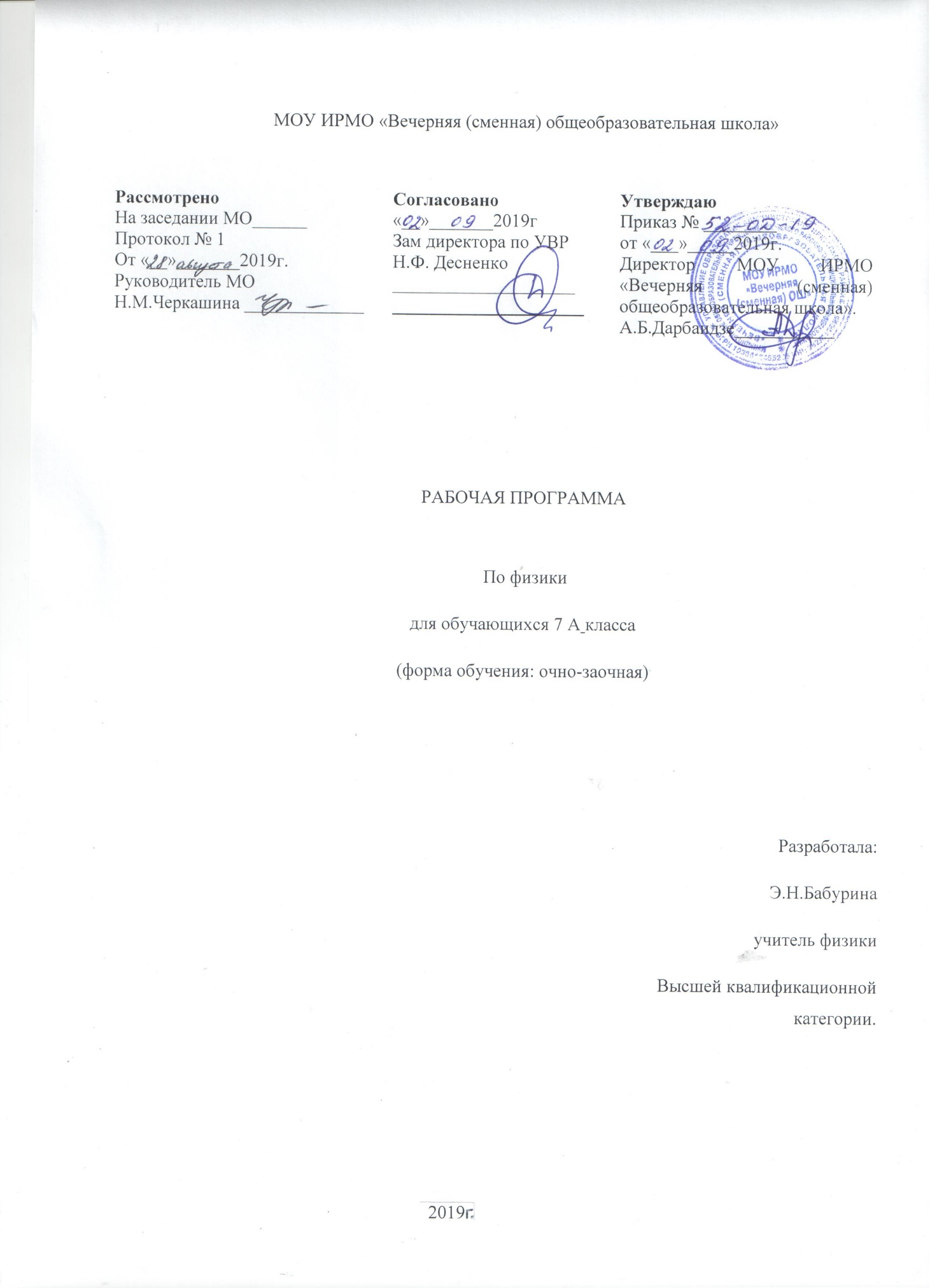 Пояснительная запискаНормативно-правовыми документами для составления данной рабочей программы являются:1.Закон РФ «Об образовании в РФ» № 273 от 29.12.2012 г.2.Федеральный государственный образовательный стандарт основного общегообразования, утвержденный приказом Минобрнауки РФ № 1897 от 17.12.2010 г. (с изменениями и дополнениями от 29.12.2014 г.)3.Приказ Министерства образования и науки РФ от 31.03.2014 №253 «Об утверждении федерального перечня учебников, рекомендуемых к использованиюпрограмм основного общего, среднего общего образования»  (с изменениями идополнениями от 08.06.2015, 28.12.2015, 26.01.2016, 21.04.2016, 08.06.2017,20.06.2017, 05.07.2017)4.Постановление Главного государственного санитарного врача РФ от 29.12.2010 №189 «Об утверждении СанПиН 2.4.2.2812-10»;Программа соответствует образовательному минимуму содержания основных образовательных программ и требованиям к уровню подготовки учащихся, позволяет работать без перегрузок в классе с обучающимися  разного уровня обучения и интереса к физике. Она позволяет сформировать у учащихся основной школы достаточно широкое представление о физической картине мира. Рабочая программа конкретизирует содержание предметных тем образовательного стандарта и дает распределение учебных часов по разделам курса 7 класса с учетом меж предметных связей, возрастных особенностей учащихся, определяет минимальный набор опытов, демонстрируемых учителем в классе и лабораторных, выполняемых учащимися.Механизм и условия реализации программыАдресат программы: осужденные, находящиеся в исправительных учреждениях, с сохранным интеллектом и нормальным коэффициентом умственного развития. Возраст учащихся: 18-30 лет. Для изучения курса рекомендуется классно-урочная система с использованием различных технологий, форм, методов обучения. В условиях обучения в закрытом учреждении большое значение предается урокам самоподготовки. Учитывая специфику учреждения, лабораторные работы и демонстрации проводятся с использованием мультимедийных средств в интерактивном режиме. Рабочая программа выполняет две основные функции: Информационно-методическая функция позволяет получить представление о целях, содержании, общей стратегии обучения, воспитания и развития учащихся средствами учебного предмета физика. Организационно-планирующая функция предусматривает выделение этапов обучения, структурирование учебного материала, определение его количественных и качественных характеристик на каждом из этапов, в том числе для содержательного наполнения промежуточной аттестации учащихся. Физика как наука о наиболее общих законах природы, выступая в качестве учебного предмета в школе, вносит существенный вклад в систему знаний об окружающем мире. Она раскрывает роль науки в экономическом и культурном развитии общества, способствует формированию современного научного мировоззрения. Гуманитарное значение физики как составной части общего образования состоит в том, что она вооружает школьника научным методом познания, позволяющим получать объективные знания об окружающем мире. Знание физических законов необходимо для изучения химии, биологии, физической географии, технологии, ОБЖ.Изучение физики в основной школе направлено на достижение следующих целей:- развитие интересов и способностей учащихся на основе передачи им знаний и опыта познавательной и творческой деятельности; - понимание учащимися смысла основных научных понятий и законов физики, взаимосвязи между ними; - формирование у учащихся представлений о физической картине мира. Достижение этих целей обеспечивается решением следующих задач: - знакомство учащихся с методом научного познания и методами исследования объектов и явлений природы; - приобретение учащимися знаний о механических, тепловых, электромагнитных и квантовых явлений, физических величинах, характеризующих эти явления; - формирование у учащихся умений наблюдать природные явления и выполнять опыты, лабораторные работы и экспериментальные исследования с использованием измерительных приборов, широко применяемых в практической жизни; - овладение учащимися такими общенаучными понятиями, как природное явление, эмпирически установленный факт, проблема, теоретический вывод, результат экспериментальной проверки; - понимание учащимися отличий научных данных от непроверенной информации, Ценности науки удовлетворения бытовых , производных и культурных потребностей человека Учебная программа 7 класса рассчитана на 68 часов в год, по 2 часа в неделю Курс завершается итоговым тестом, составленным согласно требованиям уровню подготовки выпускников основной школы..  7 класс (68 ч, 2 ч в неделю)Тематическое планирование 7 классСодержание учебного предмета 7 классФормы и методы, применяемые при обучении: индивидуальные; групповые; индивидуально-групповые; фронтальные; Лекция; рассказ; объяснение, наблюдение; беседа; фронтальный опрос; тестирование;; контрольная работа, лабораторная работа. Используемые технологии: здоровьесбережения, проблемного обучения, педагогика сотрудничества, развития исследовательских навыков, дифференцированного подхода в обучении развития творческих способностейИспользуемые технические средства- Персональный компьютер - Мультимедийный проектор- Интерактивная доскаКалендарно – тематическое планирование По     физикеКлассы            7аУчитель	Бабурина Э.Н. (высшая квалификационная категория)Количество часов    68Всего      68      в неделю  2 часа  Плановых лабораторных   11      Контрольных     6Планирование составлено на основе программы:«Физика» ФГОС. Рабочие программы по учебникам  А.В.Перышкина. Е.М.Гутник. 7-9 класс. Издательство «Учитель» 2017г.  Автор составитель  Г.Г.ТелюковаУчебник: А.В. Пёрышкин, «Физика-7».  М., Дрофа , 2018 г.Календарно-ТЕМАТИЧЕСКОЕ ПЛАНИРОВАНИЕ7 класс(68 ч, 2 ч В НЕДЕЛЮ)С введением ФГОС реализуется смена базовой парадигмы образования со «знаниевой» на «системно-деятельностную», т. е. акцент переносится с изучения основ наук на обеспечение развития УУД на материале основ наук. Важнейшим компонентом содержания образования, стоящим в одном ряду с систематическими знаниями по предметам, становятся универсальные (метапредметные) умения (и стоящие за ними компетенции). Поскольку концентрический принцип обучения остается актуальным в основной школе, то развитие личностных и метапредметных результатов идет непрерывно на всем содержательном и деятельностном материалеПланируемые результатыУчебно – методический комплект1. Перышкин А.В. Физика. 7 класс. – М.: Дрофа, 20132. Лукашик В.И. Сборник задач по физике. 7-9 классы. – М.; Просвещение, 20013. Тесты по физике к учебнику А.В.Перышкина «Физика 7 класс»/А.В.Чеботарёва.-М.:издательство «Экзамен», 2012      4. Контрольно-измерительные материалы. Физика.7 класс./ сост. Н.И.Зорин. – 3 –е изд.. переработ. и доп. – М.: ВАКО, 2014.5. Громцева О.И. Контрольные и самостоятельные работы по физике 7 класс: к учебнику А.В. Перышкина. Физика. 7класс. –М.: Издательство «Экзамен» 2013.6. Сборник задач по физике: 7-9 кл.:к учебникам А.В. Пёрышкина и др. «Физика 7 класс», «Физика 8 класс», «Физика 9 класс», ФГОС (к новому учебнику)/ А.В. Пёрышкин; сост. Г.А.Лонцова.- 13 изд. Перераб. И доп..-М.:Издательство «экзамен», 2015.7. А. В. Чеботарёва Дидактические карточки – задания по физике: 7 класс: к учебнику А. В. Перышкина Физика 7 кл.М. Экзамен,2010. 8. А. В. Чеботарёва Тесты по физике.7класск учебнику А. В. Перышкина» Физика 7 кл. М. Экзамен,2012Учебно-методические пособия -7 класс.  УМКСодержание материала комплекта полностью соответствует Примерной программе по физике основного общего образования, обязательному минимуму содержания. Комплект рекомендован Министерством образования РФКонтрольно – измерительные материалы, направленные на изучение уровня:- знаний основ физики (монологический ответ, экспресс – опрос, фронтальный опрос, тестовый опрос, написание и защита сообщения по заданной теме, объяснение эксперимента, физический диктант)- приобретенных навыков самостоятельной и практической деятельности учащихся  (в ходе выполнения лабораторных работ и решения задач)- развитых свойств личности: творческих способностей, интереса к изучению физики, самостоятельности, коммуникативности, критичности, рефлексии.Цифровые образовательные ресурсы:http://school-collection.edu.ru/Физика для всех http://physica-vsem.narod.ru/Физика http://www.fizika.ru Физика av-physics.narod.ruФизика в анимациях http://physics-animations.comКлассная физика http://классная физика ФЦИОРhttp://fcior.edu.ru ЦОР http://school-collection.edu.ruТесты по физике physics-regelman.com/ЕГЭ, ГИА www.ege.edu.ru ЕГЭ, ГИА www.fipi.ru DVD –фильмы по физике:Учебные демонстрации и тесты  по всему курсу физики основной школы  (DVD диск videouroki.ne)Содержание программыКоличество часовКоличество лабораторных работКоличество контрольных работ1 Введение412 Первоначальные сведения о строении вещества6113 Взаимодействие тел.23524 Давление твердых тел, жидкостей и газов20225 Работа и мощность. Энергия13216.повторение2Итого 68             68             11            6Содержание темыВиды учебной деятельностиВведение – 4ч Физика — наука о природе. Физические явления. Физические свойства тел. Наблюдение и описание физических явлений. Физические величины. Измерения физических величин: длины, времени, температуры. Физические приборы. Международная система единиц. Точность и погрешность измерений. Физика и техника.— Объяснять, описывать физические явления, отличать физические явления от химических; — проводить наблюдения физических явлений, анализировать и классифицировать их, различать методы изучения физики —Измерять расстояния, промежутки времени, температуру; — определять цену деления шкалы измерительного цилиндра; —определять объем жидкости с помощью измерительного цилиндра;—переводить значения физических величин в СИ, —Находить цену деления любого измерительного прибора, представлять результаты измерений в виде таблиц; —Выделять основные этапы развития физической науки и называть имена выдающихся ученых; —определять место физики как науки, делать выводы о развитии физической науки и ее достижениях; 2. Первоначальные сведения о строении вещества – 6ч Строение вещества. Опыты, доказывающие атомное строение вещества. Тепловое движение атомов и молекул. Броуновское движение. Диффузия в газах, жидкостях и твердых телах. Взаимодействие частиц вещества. Агрегатные состояния вещества. Модели строения твердых тел, жидкостей и газов. Объяснение свойств газов, жидкостей и твердых тел на основе молекулярно-кинетических представлений.— Объяснять опыты, подтверждающие молекулярное строение вещества, броуновское движение;—объяснять: основные свойства молекул, физические явления на основе знаний о строении вещества —Измерять размеры малых тел методом рядов, различать способы измерения размеров малых тел; —представлять результаты измерений в виде таблиц. Объяснять явление диффузии и зависимость скорости ее протекания от температуры тела; —приводить примеры диффузии в окружающем мире; _--Проводить и объяснять опыты по обнаружению сил взаимного притяжения и отталкивания молекул; —Доказывать наличие различия в молекулярном строении твердых тел, жидкостей и газов; —приводить примеры практического использования свойств веществ в различных агрегатных состояниях; 3. Взаимодействия тел – 23ч Механическое движение. Траектория. Путь. Равномерное и неравномерное движение. Скорость. Графики зависимости пути и модуля скорости от времени движения. Инерция. Инертность тел. Взаимодействие тел. Масса тела. Измерение массы тела. Плотность вещества. Сила. Сила тяжести. Сила упругости. Закон Гука. Вес тела. Связь между силой тяжести и массой тела. Сила тяжести на других планетах. Динамометр. Сложение двух сил, направленных по одной прямой. Равнодействующая двух сил. Сила трения. Физическая природа небесных тел Солнечной системы—Определять траекторию движения тела; — переводить основную единицу пути в км, мм, см, дм; —различать равномерное и неравномерное движение; —доказывать относительность движения тела;;—использовать межпредметные связи физики, географии, математики; —Рассчитывать скорость тела при равномерном и среднюю скорость при неравномерном движении; —выражать скорость в км/ч, м/с; — анализировать таблицу скоростей движения некоторых тел ;—графически изображать скорость, описывать равномерное движение; — определять: путь, пройденный за данный промежуток времени, скорость тела по графику зависимости пути равномерного движения от времени —приводить примеры проявления явления инерции в быту; — приводить примеры взаимодействия тел, приводящего к изменению их скорости;  —Устанавливать зависимость изменения скорости движения тела от его массы; —переводить основную единицу массы в т, г, мг; —работать с текстом учебника, выделять главное, —различать инерцию и инертность тела —Определять плотность вещества —анализировать табличные данные; — переводить значение плотности из кг/м3 в г/см3; —Определять массу тела по его объему и плотности; —записывать формулы для нахождения массы тела, его объема и плотности вещества; — работать с табличными данными — Использовать знания из курса математики и физики при расчете массы тела, его плотности или объема; — анализировать результаты, полученные при решении задач — Применять знания к решению задач — Графически, в масштабе изображать силу и точку ее приложения;— Приводить примеры проявления тяготения в окружающем мире; — находить точку приложения и указывать направление силы тяжести; —выделять особенности планет земной группы и планет-гигантов (различие и общие свойства); — работать с текстом учебника, систематизировать и обобщать сведения о явлении тяготения и делать выводы —Отличать силу упругости от силы тяжести;  —графически изображать силу упругости, показывать точку приложения и направление ее действия; —объяснять причины возникновения силы упругости; —приводить примеры видов деформации, встречающиеся в быту —Графически изображать вес тела и точку его приложения; — рассчитывать силу тяжести и вес тела; —находить связь между силой тяжести и массой тела; —определять силу тяжести по известной массе тела, массу тела по заданной силе тяжести  —различать вес тела и его массу;— рассчитывать равнодействующую двух сил; —объяснять явления, происходящие из-за наличия силы трения, анализировать их и делать выводы —Объяснять влияние силы трения в быту и технике; —приводить примеры различных видов трения; 4. Давление твердых тел, жидкостей и газов - 20ч Давление. Давление твердых тел. Давление газа. Объяснение давления газа на основе молекулярнокинетических представлений. Передача давления газами и жидкостями. Закон Паскаля. Сообщающиеся сосуды. Атмосферное давление. Методы измерения атмосферного давления. Барометр, манометр, поршневой жидкостный насос. Закон Архимеда. Условия плавания тел. Воздухоплавание.Воздухоплавание. — Приводить примеры, показывающие зависимость действующей силы от площади опоры; —вычислять давление по известным массе и объему; —переводить основные единицы давления в кПа, гПа; ——Приводить примеры увеличения площади опоры для уменьшения давления Отличать газы по их свойствам от твердых тел и жидкостей; —объяснять давление газа на стенки сосуда на основе теории строения вещества; ——Объяснять причину передачи давления жидкостью или газом во все стороны одинаково—Выводить формулу для расчета давления жидкости на дно и стенки сосуда; —работать с текстом учебника; Решать задачи на расчет давления жидкости на дно и стенки сосуда —Приводить примеры сообщающихся сосудов в быту; —Вычислять массу воздуха; —сравнивать атмосферное давление на различных высотах от поверхности Земли; —объяснять влияние атмосферного давления на живые организмы; —; —применять знания из курса географии при объяснении зависимости давления от высоты над уровнем моря; —атмосферного давления ,работать с текстом учебника —Доказывать, основываясь на законе Паскаля, существование выталкивающей силы, действующей на тело; —приводить примеры, подтверждающие существование выталкивающей силы; —применять знания о причинах возникновения выталкивающей силы на практике —Выводить формулу для определения выталкивающей силы; —рассчитывать силу Архимеда; —указывать причины, от которых зависит сила Архимеда; —работать с текстом учебника, обобщать и делать выводы; —Объяснять причины плавания тел; —приводить примеры плавания различных тел и живых организмов;—Рассчитывать силу Архимеда; —анализировать результаты, полученные при решении задач —Объяснять условия плавания судов; —приводить примеры плавания и воздухоплавания; —объяснять изменение осадки судна; — применять на практике знания условий плавания судов и воздухоплавания; — 5. Работа и мощность. Энергия – 13ч Механическая работа. Мощность. Простые механизмы. Момент силы. Условия равновесия рычага. «Золотое правило» механики. Виды равновесия. Коэффициент полезного действия (КПД). Энергия. Потенциальная и кинетическая энергия. Превращение энергии.—Вычислять механическую работу; — определять условия, необходимые для совершения механической работы —Вычислять мощность по известной работе; —приводить примеры единиц мощности различных приборов и технических устройств; — анализировать мощности различных приборов; —выражать мощность в различных единицах — Применять условия равновесия рычага в практических целях: подъем и перемещение груза; — определять плечо силы; —решать графические задачи —Приводить примеры, иллюстрирующие, как момент силы характеризует действие силы, зависящее и от модуля силы, и от ее плеча; —работать с текстом учебника, обобщать и делать выводы об условиях равновесия рычага Приводить примеры применения не подвижного и подвижного блоков на практике; — сравнивать действие подвижного и неподвижного блоков; —работать с текстом учебника—Находить центр тяжести плоского тела; —приводить примеры различных видов равновесия, встречающихся в быту— анализировать КПД различных механизмов;—Приводить примеры тел, обладающих потенциальной, кинетической энергией; — Приводить примеры: превращения энергии из одного вида в другой; тел, обладающих одновременно и кинетической и потенциальной энергией; — работать с текстом учебника Повторение 2 ч- решение задач, повторение формул и определений за курс 7 класса.№ДатаДатаДатаДатаТема урокаДом. ЗаданиеСодержание урокаВиды деятельности ученика№планпланфактфактТема урокаДом. ЗаданиеСодержание урокаВиды деятельности ученика№планпланфактфактВВЕДЕНИЕ (4 ч)ВВЕДЕНИЕ (4 ч)ВВЕДЕНИЕ (4 ч)1/1.Что изучает физика. Некоторые физические термины. Наблюдения и опыты(§ 1—3)Стр 3-6 Вопросы после параграфов устноФизика — наука о природе. Физическиеявления, вещество, тело, материя. Физические свойства тел. Основные методыизучения физики (наблюдения, опыты),их различие. Демонстрации. Скатывание шарика по желобу, колебания математического маятника, соприкасающегося со звучащим камертоном, —Объяснять, описывать физические явления, отличать физические явления  от химических;—проводить наблюдения физических явлений, анализировать и классифицировать их, различать методы изучения Физики—Измерять расстояния, промежутки    времени, температуру;—обрабатывать результаты измерений;2/2.Физическиевеличины. Измерение физическихвеличин. Точность и по-грешность измерений(§ 4, 5)Стр. 4-11 Вопросы после параграфов устно Стр.10 упр.1, стр. 12   задание.Понятие о физической величине. Международная система единиц. Простейшие измерительные приборы. Цена деления прибора. Нахождение погрешности измерения Демонстрации. Измерительные приборы: линейка, мензурка, измерительныйцилиндр, термометр, секундомер, вольт-метр и др.Опыты. Измерение расстояний. Измерение времени между ударами пульса—Измерять расстояния, промежуткивремени, температуру;—обрабатывать результаты измерений—определять цену деления шкалы измерительного цилиндра;—определять объем жидкости с помощью измерительногоцилиндра;—переводить значения физических величин в СИ, определять погрешностьизмерения, записывать результат измерения с учетом погрешности3/3Лабораторнаяработа № 1«Определениецены деления измерительного прибора»Отчет.«ОпределениеЦены деления измерительного прибора»—Находить цену деления любого измерительного прибора, представлять результаты измерений в виде таблиц;делать выводы;4/4Физика и техника Современные достижения науки. (§ 6)Стр. 12-15 Вопросы после параграфов Демонстрации. Современные технические и бытовые приборы—Выделять основные этапы развитияфизической науки и называть именавыдающихся ученых;—определять место физики как науки,делать выводы о развитии физическойнауки и ее достижениях;ПЕРВОНАЧАЛЬНЫЕ СВЕДЕНИЯ О СТРОЕНИИ ВЕЩЕСТВА (6 ч)ПЕРВОНАЧАЛЬНЫЕ СВЕДЕНИЯ О СТРОЕНИИ ВЕЩЕСТВА (6 ч)ПЕРВОНАЧАЛЬНЫЕ СВЕДЕНИЯ О СТРОЕНИИ ВЕЩЕСТВА (6 ч)ПЕРВОНАЧАЛЬНЫЕ СВЕДЕНИЯ О СТРОЕНИИ ВЕЩЕСТВА (6 ч)ПЕРВОНАЧАЛЬНЫЕ СВЕДЕНИЯ О СТРОЕНИИ ВЕЩЕСТВА (6 ч)ПЕРВОНАЧАЛЬНЫЕ СВЕДЕНИЯ О СТРОЕНИИ ВЕЩЕСТВА (6 ч)ПЕРВОНАЧАЛЬНЫЕ СВЕДЕНИЯ О СТРОЕНИИ ВЕЩЕСТВА (6 ч)ПЕРВОНАЧАЛЬНЫЕ СВЕДЕНИЯ О СТРОЕНИИ ВЕЩЕСТВА (6 ч)№№датадатадатаТема.Домашнее заданиеСодержание урокаВиды деятельностиученика№№планпланфактТема.Домашнее заданиеСодержание урокаВиды деятельностиученика5.1Строениевещества.Молекулы БроуновскоеДвижение (§ 7—8)Стр. 16-20 Вопросы после параграфов устно Инд. задание подготовить доклад   Броуновское движениеПредставления о строении вещества. Опыты, подтверждающие, что все веществасостоят из отдельных частиц. Молекула мельчайшая частица вещества. Размерымолекул.Демонстрации. Модели молекул воды и кислорода, модель хаотического движениямолекул в газе, Объяснять опыты, подтверждающиемолекулярное строение вещества, броуновское движение.Схематически изображать молекулыводы и кислорода;—определять размер малых тел;—сравнивать размеры молекул разныхвеществ: воды, воздуха;—объяснять: основные свойства молекул, физические явления на основе знаний о строении вещества6.2Лабораторнаяработа № 2«Определениеразмеров малых тел»ОтчетЛабораторная работа № 2 «Определениеразмеров малых тел»— Измерять размеры малых тел методом рядов, различать способы измерения размеров малых тел;—представлять результаты измеренийв виде таблиц;—выполнять исследовательский эксперимент по определению размеров малых тел, делать выводы;7/3.Движение молекул (§ 9)Стр. 16-20 п.7-8 Вопросы после параграфов устно Инд. эадание подготовить доклад   броуновское движениеДиффузия в жидкостях, газах и твердых телах. Связь скорости диффузии и температуры тела.Демонстрации. Диффузия в жидкостяхи газах. Модели строения кристаллических тел, —Объяснять явление диффузии и зависимость скорости ее протекания от температуры тела;—приводить примеры диффузии в окружающем мире;8/4 Взаимодействие молекул (§ 10)Стр. 23-26 п.10 Вопросы после параграфов устно Стр. 26 упр.2Физический смысл взаимодействия моле-кул. Существование сил взаимного притяжения и отталкивания молекул. Явление смачивания и несмачивания тел.Демонстрации. Разламывание хрупкоготела и соединение его частей, сжатие и выпрямление упругого тела, сцепление твердых тел, несмачивание птичьего пера.Опыты. Обнаружение действия сил молекулярного притяжения—Проводить и объяснять опыты по обнаружению сил взаимного притяжения и отталкивания молекул;—наблюдать и исследовать явлениесмачивания и несмачивания тел, объяснять данные явления на основе знаний о взаимодействии молекул;—проводить эксперимент по обнаружению действия сил молекулярного притяжения, делать выводы9/5.Три состояния вещества (§ 11, 12)Стр. 26-29 Вопросы после параграфов устно стр.29 задание 3Агрегатные состояния вещества. Особенности трех агрегатных состояний вещества. Объяснение свойств газов, жидкостейи твердых тел на основе молекулярногостроения.Демонстрации. Сохранение жидкостьюобъема, заполнение газом всего предоставленного ему объема, сохранение твердым телом формы—Доказывать наличие различия в молекулярном строении твердых тел,жидкостей и газов;—приводить примеры практическогоиспользования свойств веществ в раз-личных агрегатных состояниях;—выполнять исследовательский эксперимент по изменению агрегатного состояния воды, анализировать его и делать выводы10/6.Контрольная работа №1.»»Первоначаьные сведения о строении вещества. (тест)тест по Теме «Первоначальные Сведения о строении вещества»ВЗАИМОДЕЙСТВИЕ ТЕЛ (23 ч)ВЗАИМОДЕЙСТВИЕ ТЕЛ (23 ч)ВЗАИМОДЕЙСТВИЕ ТЕЛ (23 ч)ВЗАИМОДЕЙСТВИЕ ТЕЛ (23 ч)ВЗАИМОДЕЙСТВИЕ ТЕЛ (23 ч)ВЗАИМОДЕЙСТВИЕ ТЕЛ (23 ч)ВЗАИМОДЕЙСТВИЕ ТЕЛ (23 ч)ВЗАИМОДЕЙСТВИЕ ТЕЛ (23 ч)11/1.Механическое движение.Равномерное и не-равномерное движение (§ 13, 14)Стр. 30-33 Вопросы после параграфов устно стр. 32 упр.3 задание 4Механическое движение — самый простой вид движения. Траектория движения тела,путь.Основные единицы пути в СИ. Равномерное и неравномерное движение. Относительность движения.Демонстрации. Равномерное и неравно-мерное движение шарика по желобу. Относительность механического движения с использованием заводного автомобиля. Траектория движения мела по доске,движение шарика по горизонтальнойповерхности—Определять траекторию движениятела;—переводить основную единицу пути в км, мм, см, дм;—различать равномерное и неравно-мерное движение;—доказывать относительность движения тела;—определять тело, относительно которого происходит движение;—использовать межпредметные связифизики, географии, математики;—проводить эксперимент по изучению механического движения, сравнивать опытные данные, делать выводы12/2.Скорость.Единицы скорости§ 15Стр 34-37 Вопросы после параграфов устно Стр 38 упр. 4Скорость равномерного и неравномерногодвижения. Векторные и скалярные физические величины. Единицы измеренияскорости. Определение скорости. Решениезадач..—Рассчитывать скорость тела при равномерном и среднюю скорость при неравномерном движении;—выражать скорость в км/ч, м/с;—анализировать таблицу скоростейдвижения некоторых тел;—определять среднюю скорость движения  Измерение скорости равномерного движения воздушного пузырька в трубке с водой—графически изображать скорость,описывать равномерное движение;—применять знания из курса географии, математики13/3.Расчет путии времени движения (§ 16-17)Стр 38-39 Вопросы после параграфов устно Стр. 39 Упр. 5Определение пути, пройденного телом приравномерном движении, по формуле и с помощью графиков. Нахождение временидвижения тел. Решение задач.—Представлять результаты измеренийи вычислений в виде таблиц и графиков;—определять: путь, пройденный за данный промежуток времени, скорость телапо графику зависимости пути равномерного движения от времени14/4.Инерция(§ 17)Стр. 40-42 Вопросы после параграфов устноЯвление инерции. Проявление явленияинерции в быту и технике. Решение задач.Демонстрации. Движение тележки погладкой поверхности и поверхности с пес-ком. Насаживание молотка на рукоятку—Находить связь между взаимодейст-вием тел и скоростью их движения;—приводить примеры проявления явления инерции в быту;—объяснять явление инерции;—проводить исследовательский эксперимент по изучению явления инерции; анализировать его и делать выводы15/5.Взаимодействие тел  (§ 18)Стр 42-43Вопросы после параграфов устноИзменение скорости тел при взаимодействии.Демонстрации. Изменение скоростидвижения тележек в результате взаимодействия. Движение шарика по наклонному желобу и ударяющемуся о такой же неподвижный шарик—Описывать явление взаимодействиятел;—приводить примеры взаимодействиятел, приводящего к изменению их ско-рости;—объяснять опыты по взаимодействию тел и делать выводы16/6.Масса тела.Единицы массы.Измерение массытела на весах (§ 19.20,)Стр. 44 – 48 Вопросы после параграфов устно Стр. 46Упр.6Масса. Масса — мера инертности тела.Инертность — свойство тела. Единицымассы. Перевод основной единицы массы вСИ в т, г, мг. Определение массы тела в результате его взаимодействия с другими те-лами. Выяснение условий равновесияучебных весов.Демонстрации. Гири различной массы.—Устанавливать зависимость измене-ния скорости движения тела от его массы;—переводить основную единицу массы в т, г, мг;—работать с текстом учебника, выделять главное, систематизировать иобобщать полученные сведения о массе тела;—различать инерцию и инертностьтела17/7.Лабораторная работа № 3отчетЛабораторная работа № 3 «Измерение массы тела на рычажных весах»—Взвешивать тело на учебных весахи с их помощью определять массу тела;—пользоваться разновесами;—применять и вырабатывать практические навыки работы с приборами;—работать в группе, писать отчет18/8.Плотность  вещества (§ 22)Вопросы после параграфов устно Стр52 Упр 7Плотность вещества. Физический смыслплотности вещества. Единицы плотности.Анализ таблиц учебника. Изменение плотности одного и того же вещества в зависимости от его агрегатного состояния—Определять плотность вещества;—анализировать табличные данные;—переводить значение плотности изкг/м3 в г/см3;19/9.Лабораторная работа № 4 «Измерение объема тела».Лабораторная работа № 5 «Определениеплотности твердого тела»Определение объема тела с помощью измерительного цилиндра. Определение плотности твердого тела с помощью весов и из-мерительного цилиндра.—Измерять объем тела с помощью из-мерительного цилиндра;—измерять плотность твердого телас помощью весов и измерительного цилиндра;—анализировать результаты измере-ний и вычислений, делать выводы;—представлять результаты измеренийи вычислений в виде таблиц;- написать отчет20/10.Расчет массы и объема телапо его плотности(§ 22)Стр. 52-53 Вопросы после параграфов устно. Стр. 54 Упр. 8 Задание 5Определение массы тела по его объему иплотности. Определение объема тела по егомассе и плотности. Решение задач.Демонстрации. Измерение объема дере-вянного бруска—Определять массу тела по его объемуи плотности;—записывать формулы для нахождения массы тела, его объема и плотности вещества;—работать с табличными данными21/11.РешениезадачРешение задач по темам «Механическоедвижение», «Масса», «Плотность вещества»—Использовать знания из курса математики и физики при расчете массы тела, его плотности или объема;—анализировать результаты, полученные при решении задач22/12. Контрольная работа №2Контрольная работа по темам «Механическое движение», «Масса», «Плотность веществ»—Применять знания к решению задач23/13Сила (§23- 24)Стр 54-58П. 23-24Вопросы после параграфов устноИнд. Задание – доклад « невесомость» и « Сила тяжести на других планетах»Сила — причина измене-ния скорости движения. Сила — векторная физическая величина. Графическое изображение силы. Сила — мера взаимодействия тел.Демонстрации. Взаимодействие шаровпри столкновении. Сжатие упругого тела.Притяжение магнитом стального тела—Графически, в масштабе изображатьсилу и точку ее приложения;—определять зависимость измененияскорости тела от приложенной силы;—анализировать опыты по столкновению шаров, сжатию упругого тела и делать выводы24/14.Явление тяготения. Сила тяжести. Сила тяжести на других планетах  (§ 25, 26)Сила тяжести. Наличие тяготения междувсеми телами. Зависимость силы тяжестиот массы тела. Направление силы тяжести. Свободное падение тел. Сила тяжестина других планетах.Демонстрации. Движение тела, брошенного горизонтально. Падение стальногошарика в сосуд с песком. Падение шарика,подвешенного на нити. Свободное падениетел в трубке Ньютона—Приводить примеры проявления тяготения в окружающем мире;—находить точку приложения и ука-зывать направление силы тяжести;—выделять особенности планет земной группы и планет-гигантов (различие иобщие свойства);—работать с текстом учебника, систематизировать и обобщать сведения о явлении тяготения и делать выводы25/15Сила упругости. Закон Гука(§ 27)Возникновение силы упругости. Природасилы упругости. Опытные подтверждениясуществования силы упругости. Формулировка закона Гука. Точка приложения силы упругости и направление ее действия.Демонстрации. Виды деформации.—Отличать силу упругости от силы тяжести;—графически изображать силу упругости, показывать точку приложенияи направление ее действия;—объяснять причины возникновениясилы упругости;—приводить примеры видов деформации, стречающиеся в быту26/16Вес тела.Единицы силы.Связь между силой тяжести и массой тела (§ 28, 29)Вес тела. Вес тела — векторная физическая величина. Отличие веса тела от силытяжести. Точка приложения веса тела и направление ее действия. Единица силы.Формула для определения силы тяжести ивеса тела. Решение задач—Графически изображать вес тела и точку его приложения;—рассчитывать силу тяжести и вес тела;—находить связь между силой тяжести и массой тела;—определять силу тяжести по известной массе тела, массу тела по заданной силе тяжести27/17. Динамометр (§ 28 )Лабораторная работа№6«Градуированиепружины и измерение сил динамометром».Изучение устройства динамометра. Измерения сил с помощью динамометра.Лабораторная работа № 6 Демонстрации. Динамометрыразличных типов. —Градуировать пружину;—получать шкалу с заданной ценой деления;—измерять силу с помощью силомера,медицинского динамометра;—различать вес тела и его массу;—работать в группе28/18 Сложениедвух сил, направленных по одной прямой.§29 Равнодействующая силРавнодействующая сил. Сложение двухсил, направленных по одной прямой в од-ном направлении и в противоположных.Графическое изображение равнодействующей двух сил. Решение задач.экспериментально находитьравнодействующую двух сил;—анализировать результаты опытов понахождению равнодействующей сили делать выводы;—рассчитывать равнодействующуюдвух сил29/19Сила трения. Трение покоя (§ 30-31)Сила трения. Измерение силы тренияскольжения. Сравнение силы трения сколь-жения с силой трения качения. Сравнениесилы трения с весом тела. Трение покоя.—Измерять силу трения скольжения;—называть способы увеличения иуменьшения силы трения;—применять знания о видах тренияи способах его изменения на практике;—объяснять явления, происходящиеиз-за наличия силы трения, анализировать их и делать вывод30/20.Трение вприроде и технике(§33). Роль трения в технике. Способы увеличения и уменьшения трения.—Объяснять влияние силы тренияв быту и технике;—приводить примеры различных ви-дов трения;—анализировать, делать выводы;—измерять силу трения с помощьюдинамометра31/21.Лабораторная работа № 7 «Измерение си-лы трения с помощью динамометра»».Выяснение зависимости силы трения от площади соприкосновения тел и прижимающей силы—Применять знания из курса математики, физики, географии, биологии крешению задач;—переводить единицы измерения32/22.Решение задач.Подготовка к контрольной работе—Применять знания к решению задач33/23.Контрольная работа№3Контрольная работа по темам «Вес тела»,«Графическое изображение сил», «Силы»,«Равнодействующая сил»ДАВЛЕНИЕ ТВЕРДЫХ ТЕЛ, ЖИДКОСТЕЙ И ГАЗОВ (20ч)ДАВЛЕНИЕ ТВЕРДЫХ ТЕЛ, ЖИДКОСТЕЙ И ГАЗОВ (20ч)ДАВЛЕНИЕ ТВЕРДЫХ ТЕЛ, ЖИДКОСТЕЙ И ГАЗОВ (20ч)ДАВЛЕНИЕ ТВЕРДЫХ ТЕЛ, ЖИДКОСТЕЙ И ГАЗОВ (20ч)ДАВЛЕНИЕ ТВЕРДЫХ ТЕЛ, ЖИДКОСТЕЙ И ГАЗОВ (20ч)ДАВЛЕНИЕ ТВЕРДЫХ ТЕЛ, ЖИДКОСТЕЙ И ГАЗОВ (20ч)ДАВЛЕНИЕ ТВЕРДЫХ ТЕЛ, ЖИДКОСТЕЙ И ГАЗОВ (20ч)ДАВЛЕНИЕ ТВЕРДЫХ ТЕЛ, ЖИДКОСТЕЙ И ГАЗОВ (20ч)№датадатадатадатаТема.домашнее заданиеСодержание урокаВиды деятельности ученика№планпланпланфактТема.домашнее заданиеСодержание урока34/1.Анализ контрольной работы Давление.Единицы давления (§ 33-34)Стр. 77 – 79П.33Вопросы после параграфов устноСтр. 80 Упр12Давление. Формула для нахождения дав-ления. Единицы давления. Решение задач.Демонстрации. Зависимость давленияот действующей силы и площади опоры.Разрезание куска пластилина тонкой проволокой—Приводить примеры, показывающиезависимость действующей силы от площади опоры;—вычислять давление по известныммассе и объему;—переводить основные единицы давления в кПа, гПа;—проводить исследовательский эксперимент по определению зависимостидавления от действующей силы и делать выводы35/2. Способыуменьшения и увеличения давления(§ 35)Выяснение способов изменения давления вбыту и технике—Приводить примеры увеличения площади опоры для уменьшения давления—выполнять исследовательский эксперимент по изменению давления, анализировать его и делать выводы36/3 Давлениегаза  (§ 36)Причины возникновения давления газа.Зависимость давления газа данной массыот объема и температуры.Демонстрации. Давление газа на стенкисосуда—Отличать газы по их свойствам оттвердых тел и жидкостей;—объяснять давление газа на стенкисосуда на основе теории строения вещества;—анализировать результаты экспери-мента по изучению давления газа, де-лать выводы37/4. Передачадавления жидкостями и газами. Закон Паскаля (§ 37)Различия между твердыми телами, жид-костями и газами. Передача давленияжидкостью и газом. Закон Паскаля.Демонстрации. Шар Паскаля—Объяснять причину передачи давления жидкостью или газом во все стороны одинаково;—анализировать опыт по передаче давления жидкостью и объяснять его результаты38/5.Расчет давленияжидкости на дно истенки сосуда(§ 38, )Наличие давления внутри жидкости. Уве-личение давления с глубиной погружения.Решение задач.Демонстрации. Давление внутри жидкости. Опыт с телами различной плотности, погруженными в воду—Выводить формулу для расчета давления жидкости на дно и стенки сосуда;—работать с текстом учебника;—составлять план проведения опытов39/6.РешениезадачРешение задач. Самостоятельная работапо теме «Давление в жидкости и газе.Закон Паскаля»—Решать задачи на расчет давленияжидкости на дно и стенки сосуда40/7.Сообщающиеся сосуды(§ 39)Обоснование расположения поверхностиоднородной жидкости в сообщающихся со-судах на одном уровне, а жидкостей с раз-ной плотностью — на разных уровнях. Уст-ройство и действие шлюза.Демонстрации. Равновесие в сообщающихся  сосудах однородной жидкости и жидкостей разной плотности—Приводить примеры сообщающихсясосудов в быту;—проводить исследовательский эксперимент с сообщающимися сосудами, анализировать результаты, делать выводы41/8. Вес воздуха.Атмосферное давление (§ 40, 41)Атмосферное давление. Влияние атмосферного давления на живые организмы.Явления, подтверждающие существованиеатмосферного давления.Демонстрации. Определение массы воздуха—Вычислять массу воздуха;—сравнивать атмосферное давление на различных высотах от поверхностиЗемли;—объяснять влияние атмосферногодавления на живые организмы;—проводить опыты по обнаружениюатмосферного давления, изменениюатмосферного давления с высотой, анализировать их результаты и делатьвыводы;—применять знания из курса географии при объяснении зависимости дав-ления от высоты над уровнем моря,математики для расчета давления42/9. Измерениеатмосферного давления. Опыт Торричелли (§ 42)Барометр – анероид. Атмосферное давление на различных высотах(§ 43, 44)Определение атмосферного давления.Опыт Торричелли. Расчет силы, с которойатмосфера давит на окружающие предметы. Решение задач—Вычислять атмосферное давление;—объяснять измерение атмосферногодавления с помощью трубки Торричелли;43/10Манометры. Поршневой жидкостный насос и гидр (§ 45)Знакомство с работой и устройством барометра-анероида. Использование его при метеорологических наблюдениях. Атмосферное давление на различных высотах.Решение задач Демонстрации. Измерение атмосферно-го давления барометром анероидом—Измерять атмосферное давление с помощью барометра-анероида;—объяснять изменение атмосферногодавления по мере увеличения высотынад уровнем моря;—применять знания из курса географии, биологии44/11Решение задач по теме «Давление твердых тел, жидкостей и газов»Знать формулу для вычисления давления твердыми телами, жидкостями и газами на дно и стенки сосуда, формулировку закона Паскаля, способы измерения атмосферного давления,пользоваться формулой для вычисления давления при решении задач, объяснять природные явления, Применяют формулы для расчета давления твердыми телами и жидкостями; закон Паскаля для объяснения передачи давления жидкостями и газами.45/12.Контрольная работа  №4по теме «Давление твердых тел, жидкостей и газов»Знать формулу для вычисления давления твердыми телами, жидкостями и газами на дно и стенки сосуда, формулировку закона Паскаля, способы измерения атмосферного46/13.Действиежидкости и газа напогруженное в нихтело (§ 48)Причины возникновения выталкивающейсилы. Природа выталкивающей силы.Демонстрации. Действие жидкости напогруженное в нее тело. Обнаружениесилы, выталкивающей тело из жидкостии газа—Доказывать, основываясь на законеПаскаля, существование выталкиваю-щей силы, действующей на тело;—приводить примеры, подтверждающие существование выталкивающейсилы—применять знания о причинах возникновения выталкивающей силы напрактике47/14. Закон Архимеда (§ 49)Закон Архимеда. Плавание тел. Решениезадач.Демонстрации. Опыт с ведерком Архимеда—Выводить формулу для определениявыталкивающей силы;—рассчитывать силу Архимеда;—указывать причины, от которыхзависит сила Архимеда;—работать с текстом учебника, обобщать и делать выводы;—анализировать опыты с ведеркомАрхимеда48/15Лабораторная работа № 8Лабораторная работа № 8 «Определениевыталкивающей силы, действующей напогруженное в жидкость тело»Опытным путем обнаруживать выталкивающее действие жидкости на погруженное в нее тело; определять выталкивающую силу49/16 Плаваниетел (§ 50)Условия плавания тел. Зависимость глубины погружения тела в жидкость от егоплотности.Демонстрации. Плавание в жидкостител различных плотностей—приводить примеры плавания различных тел и живых организмов;—конструировать прибор для демонстрации гидростатического давления; применять знания из курса биологии, географии, при объяснении плавания тел50/17. Лабораторная работа № 9Лабораторная работа № 9 «Выяснение условий плавания тела в жидкости»—На опыте выяснить условия, при которых тело плавает, всплывает, тонет в жидкости;51/18.Плаваниесудов. Воздухоплавание (§ 51, 52)Физические основы плавания судов и воз-духоплавания. Водный и воздушный транспорт. Решение задач.Демонстрации. Плавание кораблика изфольги. Изменение осадки кораблика приувеличении массы груза в нем— Объяснять условия плавания судов;— приводить примеры плавания и воздухоплавания;—объяснять изменение осадки судна;—применять на практике знания условий плавания судов и воздухоплавания52/19. Решение задачУпр.26-27Решение задач по темам «Архимедова сила», «Плавание тел», «Плавание судов.Воздухоплавание»—Применять знания из курса математики, географии при решении задач—Рассчитывать силу Архимеда;—анализировать результаты, получен-ные при решении задач53/20.Контрольная работа № 5«Архимедова сила», «Плавание тел»Зачет по теме «Давление твердых тел, жидкостей и газов»РАБОТА И МОЩНОСТЬ. ЭНЕРГИЯ (13 ч)РАБОТА И МОЩНОСТЬ. ЭНЕРГИЯ (13 ч)РАБОТА И МОЩНОСТЬ. ЭНЕРГИЯ (13 ч)РАБОТА И МОЩНОСТЬ. ЭНЕРГИЯ (13 ч)РАБОТА И МОЩНОСТЬ. ЭНЕРГИЯ (13 ч)РАБОТА И МОЩНОСТЬ. ЭНЕРГИЯ (13 ч)РАБОТА И МОЩНОСТЬ. ЭНЕРГИЯ (13 ч)54/1Механическая работа. Единицы работы (§ 55)Механическая работа, ее физический смысл. Единицы работы. Решение задач.Демонстрации. Равномерное движениебруска по горизонтальной поверхности—Вычислять механическую работу;—определять условия, необходимыедля совершения механической работы55/2Мощность.Единицы мощности (§ 56)Мощность — характеристика скорости выполнения работы. Единицы мощности.Анализ табличных данных. Решение за-дач.Демонстрации. Определение мощности,развиваемой учеником при ходьбе—Вычислять мощность по известнойРаботе—приводить примеры единиц мощности различных приборов и технических устройств —анализировать мощности различных приборов;—выражать мощность в различных единицах; 56/3Простые механизмы. Рычаг. Равновесие сил на рычаге (§ 57, 58)Простые механизмы. Рычаг. Условия равновесия рычага. Решение задач.—Применять условия равновесия рычага в практических целях: подъем и перемещение груза;— определять плечо силы;—решать графические задачи57/4. Момент силы (§ 59)Момент силы — физическая величина,характеризующая действие силы.Правило моментов. Единица моментасилы. Решение качественных задач.Демонстрации. Условия равновесиярычага—Приводить примеры, иллюстрирующие, как момент силы характеризуетдействие силы, зависящее и от модуля силы, и от ее плеча;—работать с текстом учебника, обобщать и делать выводы об условиях равновесия рычага58/5. Рычаги втехнике, быту иприроде (§ 60). Лабораторная работа№10Устройство и действие рычажных весов.Лабораторная работа№ 10 «Выяснение ус-ловия равновесия рычага»—Проверять опытным путем, при каком соотношении сил и их плеч рычагнаходится в равновесии;—проверять на опыте правило моментов;—применять знания из курса биологии, математики, технологии;—работать в группе59/6. Блоки. «Золотое правило» механики (§ 61, 62)Подвижный и неподвижный блоки —простые механизмы. Равенство работпри использовании простых механизмов.Суть «золотого правила» механики.Решение задач—Приводить примеры применения неподвижного и подвижного блоков на практике;—сравнивать действие подвижногои неподвижного блоков;Демонстрации. Подвижный и неподвижный блоки60/7РешениезадачРешение задач по теме «Условия равнове-сия рычага»—Применять знания из курса математики, биологии;—анализировать результаты, получен-ные при решении задач61/8.Центр тяжести тела (§ 63)Центр тяжести тела. Центр тяжести раз-личных твердых тел.Опыты. Нахождение центра тяжестиплоского тела—Находить центр тяжести плоскоготела;—работать с текстом учебника;—анализировать результаты опытов по нахождению центра тяжести плоскоготела и делать выводы62/9 Условия равновесия тел (§ 64)Статика — раздел механики, изучающийусловия равновесия тел. Условия равнове-сия тел.Демонстрации. Устойчивое, неустойчи-вое и безразличное равновесия тел—Устанавливать вид равновесия по изменению положения центра тяжести тела; приводить примеры различных видов равновесия, встречающихся в быту;—работать с текстом учебника;63/10.Коэффициент полезного действия механизмов (§ 65). Лабораторная работа № 11«КПД при подъеме тела по наклонной плоскости»Понятие о полезной и полной работе. КПДмеханизма. Наклонная плоскость. Опреде-ление ее КПД.  КПД при подъеме тела по наклонной плоскости»—анализировать КПД различныхмеханизмов;—Опытным путем устанавливать, чтополезная работа, выполненная с по-мощью простого механизма, меньше полной;64/11Энергия.Потенциальная икинетическаяэнергия (§ 66, 67)Зависимость потенциальной энергии тела, поднятого над землей, от его массы ивысоты подъема. Кинетическая энергия.Зависимость кинетической энергии от массы тела и его скорости. Решение задач—Приводить примеры тел, обладающих потенциальной, кинетическойэнергией;—работать с текстом учебника65/12Превращение одного видамеханическойэнергии в другой(§ 68)Переход одного вида механической энергии в другой. Переход энергии от одноготела к другому. Решение задач—Приводить примеры: превращенияэнергии из одного вида в другой; тел,обладающих одновременно и кинетической и потенциальной энергией;—работать с текстом учебника66/13.Контрольная работа № 6 «Работа, мощность, энергия»Знать понятия работа, мощность, энергия, единицы измерения данных физических величин, формулы для расчѐта, закон сохранения энергии. Уметь решать задачи с применением изученных формул, объяснять преобразования энергии на примерахДемонстрируют умение решать задачи разных типов.Повторение 2 часаПовторение 2 часаПовторение 2 часаПовторение 2 часаПовторение 2 часаПовторение 2 часаПовторение 2 часаПовторение 2 часа67/1Повторение темы «Взаимодействие тел»Повторение темы «Давление твѐрдых тел, газов и жидкостей».68/2Итоговый контрольный тест по курсу физики 7 класса.№Тема (раздел)Тема (раздел)Тема (раздел)Планируемые результатыПланируемые результатыПланируемые результатыПланируемые результатыПланируемые результатыПланируемые результатыПланируемые результатыПланируемые результатыПланируемые результаты№Тема (раздел)Тема (раздел)Тема (раздел)ПредметныеПредметныеПредметныеПредметныеЛичностныеЛичностныеЛичностныеМетапредметныеМетапредметные1/1Вводный инструктаж по ТБ в кабинете. Что изучает физика. Некоторые физические термины. Наблюдения и опыты.Вводный инструктаж по ТБ в кабинете. Что изучает физика. Некоторые физические термины. Наблюдения и опыты.Вводный инструктаж по ТБ в кабинете. Что изучает физика. Некоторые физические термины. Наблюдения и опыты.Знать смысл понятий «вещество», «тело», «явление». Уметь наблюдать и описывать физические явленияЗнать смысл понятий «вещество», «тело», «явление». Уметь наблюдать и описывать физические явленияЗнать смысл понятий «вещество», «тело», «явление». Уметь наблюдать и описывать физические явленияЗнать смысл понятий «вещество», «тело», «явление». Уметь наблюдать и описывать физические явленияДемонстрируют уровень знаний об окружающем мире. Наблюдают и описывают различные типы физических явлений.Демонстрируют уровень знаний об окружающем мире. Наблюдают и описывают различные типы физических явлений.Демонстрируют уровень знаний об окружающем мире. Наблюдают и описывают различные типы физических явлений.Познавательные: Пробуют самостоятельно формулировать определения понятий (наука, природа, человек). Выбирают основания и критерии для сравнения объектов. Умеют классифицировать объекты. Регулятивные: Ставят учебную задачу на основе соотнесения того, что уже известно и усвоено, и того, что еще неизвестно. Коммуникативные: Позитивно относятся к процессу общения. Умеют задавать вопросы, строить понятные высказывания, обосновывать и доказывать свою точку зренияПознавательные: Пробуют самостоятельно формулировать определения понятий (наука, природа, человек). Выбирают основания и критерии для сравнения объектов. Умеют классифицировать объекты. Регулятивные: Ставят учебную задачу на основе соотнесения того, что уже известно и усвоено, и того, что еще неизвестно. Коммуникативные: Позитивно относятся к процессу общения. Умеют задавать вопросы, строить понятные высказывания, обосновывать и доказывать свою точку зрения2/2Физические величины. Измерение физических величин. Точность и Погрешность измерений.Физические величины. Измерение физических величин. Точность и Погрешность измерений.Физические величины. Измерение физических величин. Точность и Погрешность измерений.Знать смысл понятия «физическая величина». Уметь приводить примеры физических величин, использовать физические приборы и измерительные инструменты для измерения физических величин.Знать смысл понятия «физическая величина». Уметь приводить примеры физических величин, использовать физические приборы и измерительные инструменты для измерения физических величин.Знать смысл понятия «физическая величина». Уметь приводить примеры физических величин, использовать физические приборы и измерительные инструменты для измерения физических величин.Знать смысл понятия «физическая величина». Уметь приводить примеры физических величин, использовать физические приборы и измерительные инструменты для измерения физических величин.Описывают известные свойства тел, соответствующие им физические величины и способы их измерения. Измеряют расстояния. Предлагают способы измерения объема тела правильной и неправильной - измерять расстояния, промежутки времени, температуру; - обрабатывать результаты измерений; - определять цену деления шкалы измерительного цилиндра; переводить значения физических величин в СИ, формы. Описывают известные свойства тел, соответствующие им физические величины и способы их измерения. Измеряют расстояния. Предлагают способы измерения объема тела правильной и неправильной - измерять расстояния, промежутки времени, температуру; - обрабатывать результаты измерений; - определять цену деления шкалы измерительного цилиндра; переводить значения физических величин в СИ, формы. Описывают известные свойства тел, соответствующие им физические величины и способы их измерения. Измеряют расстояния. Предлагают способы измерения объема тела правильной и неправильной - измерять расстояния, промежутки времени, температуру; - обрабатывать результаты измерений; - определять цену деления шкалы измерительного цилиндра; переводить значения физических величин в СИ, формы. Познавательные: Выделяют количественные характеристики объектов, заданные словами. Умеют заменять термины определениями. Выбирают, сопоставляют и обосновывают способы решения задачи Регулятивные: Определяют последовательность промежуточных целей Коммуникативные: Осознают свои действия. Учатся строить понятные для партнера высказывания. Имеют навыки конструктивного общения, взаимопонимания.Познавательные: Выделяют количественные характеристики объектов, заданные словами. Умеют заменять термины определениями. Выбирают, сопоставляют и обосновывают способы решения задачи Регулятивные: Определяют последовательность промежуточных целей Коммуникативные: Осознают свои действия. Учатся строить понятные для партнера высказывания. Имеют навыки конструктивного общения, взаимопонимания.3/3Инструктаж по ТБ. Лабораторная работа № 1 «Определение цены деления измерительного прибора».Инструктаж по ТБ. Лабораторная работа № 1 «Определение цены деления измерительного прибора».Инструктаж по ТБ. Лабораторная работа № 1 «Определение цены деления измерительного прибора».Уметь использовать измерительный цилиндр для определения объема жидкости. Выражать результаты в СИУметь использовать измерительный цилиндр для определения объема жидкости. Выражать результаты в СИУметь использовать измерительный цилиндр для определения объема жидкости. Выражать результаты в СИУметь использовать измерительный цилиндр для определения объема жидкости. Выражать результаты в СИПредлагают способы повышения точности измерений.Предлагают способы повышения точности измерений.Предлагают способы повышения точности измерений.Познавательные Управляют своей познавательной и учебной деятельностью посредством постановки целей, планирования, контроля, коррекции своих действий и оценки успешности усвоения. Регулятивные: Сравнивают способ и результат своих действий с образцом Обнаруживают отклонения. Обдумывают причины отклонений. Определяют последовательность промежуточных действий. Коммуникативные: Осознают свои действия.Осуществляют самоконтроль и взаимоконтроль. Умеют слышать, слушать и понимать учителя.Познавательные Управляют своей познавательной и учебной деятельностью посредством постановки целей, планирования, контроля, коррекции своих действий и оценки успешности усвоения. Регулятивные: Сравнивают способ и результат своих действий с образцом Обнаруживают отклонения. Обдумывают причины отклонений. Определяют последовательность промежуточных действий. Коммуникативные: Осознают свои действия.Осуществляют самоконтроль и взаимоконтроль. Умеют слышать, слушать и понимать учителя.4/4Физика и техника.Физика и техника.Физика и техника.Знать о вкладе в изучение физики ученых: М. В. Ломоносова, К.Э. Циолковского, С. П. Королева.Знать о вкладе в изучение физики ученых: М. В. Ломоносова, К.Э. Циолковского, С. П. Королева.Знать о вкладе в изучение физики ученых: М. В. Ломоносова, К.Э. Циолковского, С. П. Королева.Знать о вкладе в изучение физики ученых: М. В. Ломоносова, К.Э. Циолковского, С. П. Королева.Участвуют в обсуждении значения физики в жизни человека, ее роли в познании мира.Участвуют в обсуждении значения физики в жизни человека, ее роли в познании мира.Участвуют в обсуждении значения физики в жизни человека, ее роли в познании мира.Познавательные: Создают структуру взаимосвязей в физике как науке о природе. Регулятивные:, участвуют в обсуждении временных и оценочных характеристик результатов. Коммуникативные: учатся правильно выражать свои мысли в речиПознавательные: Создают структуру взаимосвязей в физике как науке о природе. Регулятивные:, участвуют в обсуждении временных и оценочных характеристик результатов. Коммуникативные: учатся правильно выражать свои мысли в речи	ПЕРВОНАЧАЛЬНЫЕ СВЕДЕНИЯ О СТРОЕНИИ ВЕЩЕСТВА (6 ч)	ПЕРВОНАЧАЛЬНЫЕ СВЕДЕНИЯ О СТРОЕНИИ ВЕЩЕСТВА (6 ч)	ПЕРВОНАЧАЛЬНЫЕ СВЕДЕНИЯ О СТРОЕНИИ ВЕЩЕСТВА (6 ч)	ПЕРВОНАЧАЛЬНЫЕ СВЕДЕНИЯ О СТРОЕНИИ ВЕЩЕСТВА (6 ч)	ПЕРВОНАЧАЛЬНЫЕ СВЕДЕНИЯ О СТРОЕНИИ ВЕЩЕСТВА (6 ч)	ПЕРВОНАЧАЛЬНЫЕ СВЕДЕНИЯ О СТРОЕНИИ ВЕЩЕСТВА (6 ч)	ПЕРВОНАЧАЛЬНЫЕ СВЕДЕНИЯ О СТРОЕНИИ ВЕЩЕСТВА (6 ч)	ПЕРВОНАЧАЛЬНЫЕ СВЕДЕНИЯ О СТРОЕНИИ ВЕЩЕСТВА (6 ч)	ПЕРВОНАЧАЛЬНЫЕ СВЕДЕНИЯ О СТРОЕНИИ ВЕЩЕСТВА (6 ч)	ПЕРВОНАЧАЛЬНЫЕ СВЕДЕНИЯ О СТРОЕНИИ ВЕЩЕСТВА (6 ч)	ПЕРВОНАЧАЛЬНЫЕ СВЕДЕНИЯ О СТРОЕНИИ ВЕЩЕСТВА (6 ч)	ПЕРВОНАЧАЛЬНЫЕ СВЕДЕНИЯ О СТРОЕНИИ ВЕЩЕСТВА (6 ч)	ПЕРВОНАЧАЛЬНЫЕ СВЕДЕНИЯ О СТРОЕНИИ ВЕЩЕСТВА (6 ч)5/1Строение вещества. Молекулы.Строение вещества. Молекулы.Строение вещества. Молекулы.Знать смысл понятий «гипотеза», «молекула», «вещество». Уметь описывать свойства газов, жидкостей и твердых тел.Знать смысл понятий «гипотеза», «молекула», «вещество». Уметь описывать свойства газов, жидкостей и твердых тел.Знать смысл понятий «гипотеза», «молекула», «вещество». Уметь описывать свойства газов, жидкостей и твердых тел.Знать смысл понятий «гипотеза», «молекула», «вещество». Уметь описывать свойства газов, жидкостей и твердых тел.Наблюдают и объясняют опыты по тепловому расширению тел, окрашиванию жидкостейНаблюдают и объясняют опыты по тепловому расширению тел, окрашиванию жидкостейНаблюдают и объясняют опыты по тепловому расширению тел, окрашиванию жидкостейПознавательные: Выражают смысл ситуации различными средствами (рисунки, символы, схемы, знаки). Регулятивные: Выделяют и осознают то, что уже усвоено и что еще подлежит усвоению Коммуникативные: Владеют вербальными и невербальными средствами общения.Познавательные: Выражают смысл ситуации различными средствами (рисунки, символы, схемы, знаки). Регулятивные: Выделяют и осознают то, что уже усвоено и что еще подлежит усвоению Коммуникативные: Владеют вербальными и невербальными средствами общения.6/2Инструктаж по ТБ. Лабораторная работа №2 «Измерение размеров малых тел»Инструктаж по ТБ. Лабораторная работа №2 «Измерение размеров малых тел»Инструктаж по ТБ. Лабораторная работа №2 «Измерение размеров малых тел»Уметь измерять размеры малых тел способом рядов и представлять результаты измерений в виде таблицы, анализировать результаты опытов. измерений в СИ.Уметь измерять размеры малых тел способом рядов и представлять результаты измерений в виде таблицы, анализировать результаты опытов. измерений в СИ.Уметь измерять размеры малых тел способом рядов и представлять результаты измерений в виде таблицы, анализировать результаты опытов. измерений в СИ.Уметь измерять размеры малых тел способом рядов и представлять результаты измерений в виде таблицы, анализировать результаты опытов. измерений в СИ.Измеряют размер малых тел методом рядов. Предлагают способы повышения точности измерений.Измеряют размер малых тел методом рядов. Предлагают способы повышения точности измерений.Измеряют размер малых тел методом рядов. Предлагают способы повышения точности измерений.Познавательные: Управляют своей познавательной и учебной деятельностью посредством постановки целей, планирования, контроля, коррекции своих действий и оценки успешности усвоения.Регулятивные: Сравнивают способ и результат своих действий с образцом. обнаруживают отклонения. Обдумывают причины отклонений. Коммуникативные: Осуществляют самоконтроль и взаимоконтрольПознавательные: Управляют своей познавательной и учебной деятельностью посредством постановки целей, планирования, контроля, коррекции своих действий и оценки успешности усвоения.Регулятивные: Сравнивают способ и результат своих действий с образцом. обнаруживают отклонения. Обдумывают причины отклонений. Коммуникативные: Осуществляют самоконтроль и взаимоконтроль7/3Диффузия в газах, жидкостях и твердых телах. Броуновское движение.Диффузия в газах, жидкостях и твердых телах. Броуновское движение.Диффузия в газах, жидкостях и твердых телах. Броуновское движение.Знать смысл понятия - объяснять явление жидкостях и твердых телах. Броуновское движение. «диффузия», связь между температурой тела и скоростью движения молекул. Знать смысл понятия - объяснять явление жидкостях и твердых телах. Броуновское движение. «диффузия», связь между температурой тела и скоростью движения молекул. Знать смысл понятия - объяснять явление жидкостях и твердых телах. Броуновское движение. «диффузия», связь между температурой тела и скоростью движения молекул. Знать смысл понятия - объяснять явление жидкостях и твердых телах. Броуновское движение. «диффузия», связь между температурой тела и скоростью движения молекул. наблюдают объясняют явление диффузиинаблюдают объясняют явление диффузиинаблюдают объясняют явление диффузииПознавательные: Анализируют наблюдаемые явления, обобщают и делают выводы. Регулятивные: Принимают и сохраняют познавательную цель, четко выполняют требования познавательной задачи. Коммуникативные: Имеют навыки конструктивного общения, взаимопонимания.Познавательные: Анализируют наблюдаемые явления, обобщают и делают выводы. Регулятивные: Принимают и сохраняют познавательную цель, четко выполняют требования познавательной задачи. Коммуникативные: Имеют навыки конструктивного общения, взаимопонимания.8/4Взаимное притяжение и отталкивание молекулВзаимное притяжение и отталкивание молекулВзаимное притяжение и отталкивание молекулЗнать о силах взаимодействия между молекулами, механизм взаимодействия молекул. Уметь наблюдать и описывать физические явления, а именно, явление смачивания и не смачивания телЗнать о силах взаимодействия между молекулами, механизм взаимодействия молекул. Уметь наблюдать и описывать физические явления, а именно, явление смачивания и не смачивания телЗнать о силах взаимодействия между молекулами, механизм взаимодействия молекул. Уметь наблюдать и описывать физические явления, а именно, явление смачивания и не смачивания телЗнать о силах взаимодействия между молекулами, механизм взаимодействия молекул. Уметь наблюдать и описывать физические явления, а именно, явление смачивания и не смачивания телВыполняют опыты по обнаружению сил молекулярного притяжения. Наблюдают и объясняют явление диффузииВыполняют опыты по обнаружению сил молекулярного притяжения. Наблюдают и объясняют явление диффузииВыполняют опыты по обнаружению сил молекулярного притяжения. Наблюдают и объясняют явление диффузииПознавательные: Выбирают знаково-символические средства для построения модели. Выделяют обобщенный смысл наблюдаемых явлений. Регулятивные: Принимают и сохраняют познавательную цель, четко выполняют требования познавательной задачи. Коммуникативные:. Обосновывают и доказывают свою точку зрения..Познавательные: Выбирают знаково-символические средства для построения модели. Выделяют обобщенный смысл наблюдаемых явлений. Регулятивные: Принимают и сохраняют познавательную цель, четко выполняют требования познавательной задачи. Коммуникативные:. Обосновывают и доказывают свою точку зрения..9/5Агрегатныесостояния вещества. Свойства газов,жидкостей и твердых тел Агрегатныесостояния вещества. Свойства газов,жидкостей и твердых тел Агрегатныесостояния вещества. Свойства газов,жидкостей и твердых тел Уметь доказывать наличие различия в молекулярном строении веществ, приводить примеры практического использования свойств веществ в различных агрегатных состояниях, выполнять исследовательский эксперимент по изменению агрегатного состояния воды, анализировать его и делать выводы.Уметь доказывать наличие различия в молекулярном строении веществ, приводить примеры практического использования свойств веществ в различных агрегатных состояниях, выполнять исследовательский эксперимент по изменению агрегатного состояния воды, анализировать его и делать выводы.Уметь доказывать наличие различия в молекулярном строении веществ, приводить примеры практического использования свойств веществ в различных агрегатных состояниях, выполнять исследовательский эксперимент по изменению агрегатного состояния воды, анализировать его и делать выводы.Уметь доказывать наличие различия в молекулярном строении веществ, приводить примеры практического использования свойств веществ в различных агрегатных состояниях, выполнять исследовательский эксперимент по изменению агрегатного состояния воды, анализировать его и делать выводы.Объясняют свойства газов, жидкостей и твердых тел на основе атомной теории строения вещества. Объясняют явления диффузии, смачивания, упругости и пластичности вещества. Приводят примеры проявления и применения свойств газов, жидкостей и твердых тел в природе и техникеОбъясняют свойства газов, жидкостей и твердых тел на основе атомной теории строения вещества. Объясняют явления диффузии, смачивания, упругости и пластичности вещества. Приводят примеры проявления и применения свойств газов, жидкостей и твердых тел в природе и техникеОбъясняют свойства газов, жидкостей и твердых тел на основе атомной теории строения вещества. Объясняют явления диффузии, смачивания, упругости и пластичности вещества. Приводят примеры проявления и применения свойств газов, жидкостей и твердых тел в природе и техникеПознавательные: Выбирают смысловые единицы из текста и устанавливать отношения между ними. Выделяют объекты и процессы с точки зрения целого и частей. Регулятивные: Самостоятельно формулируют познавательную цель и строят действия в соответствии с ней. Сличают способ и результат своих действий с заданным эталоном, обнаруживают отклонения и отличия от эталона. Коммуникативные: Осуществляют взаимоконтроль . Умеют задавать вопросы, обосновывать и доказывать свою точку зрения.Познавательные: Выбирают смысловые единицы из текста и устанавливать отношения между ними. Выделяют объекты и процессы с точки зрения целого и частей. Регулятивные: Самостоятельно формулируют познавательную цель и строят действия в соответствии с ней. Сличают способ и результат своих действий с заданным эталоном, обнаруживают отклонения и отличия от эталона. Коммуникативные: Осуществляют взаимоконтроль . Умеют задавать вопросы, обосновывать и доказывать свою точку зрения.10/6Контрольная работа №1.»»Первоначаьные сведения о строении вещества. (тест)Контрольная работа №1.»»Первоначаьные сведения о строении вещества. (тест)Контрольная работа №1.»»Первоначаьные сведения о строении вещества. (тест)Знать смысл понятий «гипотеза» и «модель». Уметь объяснять примеры проявления диффузии. Дидактические материалы: контрольно-измерительные материалы по теме «Тепловые явления. Первоначальные сведения о строении вещества». Знать смысл понятий «гипотеза» и «модель». Уметь объяснять примеры проявления диффузии. Дидактические материалы: контрольно-измерительные материалы по теме «Тепловые явления. Первоначальные сведения о строении вещества». Знать смысл понятий «гипотеза» и «модель». Уметь объяснять примеры проявления диффузии. Дидактические материалы: контрольно-измерительные материалы по теме «Тепловые явления. Первоначальные сведения о строении вещества». Знать смысл понятий «гипотеза» и «модель». Уметь объяснять примеры проявления диффузии. Дидактические материалы: контрольно-измерительные материалы по теме «Тепловые явления. Первоначальные сведения о строении вещества». Демонстрируют умение решать задачи разных типов.Демонстрируют умение решать задачи разных типов.Демонстрируют умение решать задачи разных типов.Познавательные: Выбирают наиболее эффективные способы и подходы к выполнению заданий. Регулятивные: Осознают качество и уровень усвоенияучебного материала. Коммуникативные: Умеют представлять конкретное содержание и представлять его в нужной форме. Познавательные: Выбирают наиболее эффективные способы и подходы к выполнению заданий. Регулятивные: Осознают качество и уровень усвоенияучебного материала. Коммуникативные: Умеют представлять конкретное содержание и представлять его в нужной форме. ВЗАИМОДЕЙСТВИЕ ТЕЛ (23 ч)ВЗАИМОДЕЙСТВИЕ ТЕЛ (23 ч)ВЗАИМОДЕЙСТВИЕ ТЕЛ (23 ч)ВЗАИМОДЕЙСТВИЕ ТЕЛ (23 ч)ВЗАИМОДЕЙСТВИЕ ТЕЛ (23 ч)ВЗАИМОДЕЙСТВИЕ ТЕЛ (23 ч)ВЗАИМОДЕЙСТВИЕ ТЕЛ (23 ч)ВЗАИМОДЕЙСТВИЕ ТЕЛ (23 ч)ВЗАИМОДЕЙСТВИЕ ТЕЛ (23 ч)ВЗАИМОДЕЙСТВИЕ ТЕЛ (23 ч)ВЗАИМОДЕЙСТВИЕ ТЕЛ (23 ч)ВЗАИМОДЕЙСТВИЕ ТЕЛ (23 ч)ВЗАИМОДЕЙСТВИЕ ТЕЛ (23 ч)№№№тематематемаПланируемые результатыПланируемые результатыПланируемые результатыПланируемые результатыПланируемые результатыПланируемые результатыПланируемые результаты№№№предметныепредметныеличностныеличностныеличностныеметапредметныеметапредметныеметапредметные11/1Механическое движение. Равномерное и Неравномерное движение.Механическое движение. Равномерное и Неравномерное движение.Механическое движение. Равномерное и Неравномерное движение.Знать смысл понятий: «механическое движение», «путь», «траектория», «перемещение», «равномерное» и неравномерное» движение. Уметь определять траекторию движения, различать равномерное и неравномерное движение, доказывать относительность движения,.Знать смысл понятий: «механическое движение», «путь», «траектория», «перемещение», «равномерное» и неравномерное» движение. Уметь определять траекторию движения, различать равномерное и неравномерное движение, доказывать относительность движения,.Знать смысл понятий: «механическое движение», «путь», «траектория», «перемещение», «равномерное» и неравномерное» движение. Уметь определять траекторию движения, различать равномерное и неравномерное движение, доказывать относительность движения,.Знать смысл понятий: «механическое движение», «путь», «траектория», «перемещение», «равномерное» и неравномерное» движение. Уметь определять траекторию движения, различать равномерное и неравномерное движение, доказывать относительность движения,.Знать смысл понятий: «механическое движение», «путь», «траектория», «перемещение», «равномерное» и неравномерное» движение. Уметь определять траекторию движения, различать равномерное и неравномерное движение, доказывать относительность движения,.Приводят примеры механического движения. Различают способы описания механических движений. Изображают различные траекторииПриводят примеры механического движения. Различают способы описания механических движений. Изображают различные траекторииПознавательные: Выделяют и формулируют познавательную цель. Выделяют количественные характеристики объектов, заданные словами Регулятивные: Принимают познавательную цель и сохраняют ее при выполнении учебных действий. Коммуникативные: Осознают свои действия. Познавательные: Выделяют и формулируют познавательную цель. Выделяют количественные характеристики объектов, заданные словами Регулятивные: Принимают познавательную цель и сохраняют ее при выполнении учебных действий. Коммуникативные: Осознают свои действия. 12/2Скорость. Единицы скорости.Скорость. Единицы скорости.Скорость. Единицы скорости.Знать смысл физических величин «скорость» и «средняя скорость». Уметь описывать фундаментальные опыты, определять характер физического процесса (движения тела) по графику, таблице, формуле, графически изображать скорость, определять среднюю скорость движения тела, переводить единицы измерения скорости в СИ.Знать смысл физических величин «скорость» и «средняя скорость». Уметь описывать фундаментальные опыты, определять характер физического процесса (движения тела) по графику, таблице, формуле, графически изображать скорость, определять среднюю скорость движения тела, переводить единицы измерения скорости в СИ.Знать смысл физических величин «скорость» и «средняя скорость». Уметь описывать фундаментальные опыты, определять характер физического процесса (движения тела) по графику, таблице, формуле, графически изображать скорость, определять среднюю скорость движения тела, переводить единицы измерения скорости в СИ.Знать смысл физических величин «скорость» и «средняя скорость». Уметь описывать фундаментальные опыты, определять характер физического процесса (движения тела) по графику, таблице, формуле, графически изображать скорость, определять среднюю скорость движения тела, переводить единицы измерения скорости в СИ.Знать смысл физических величин «скорость» и «средняя скорость». Уметь описывать фундаментальные опыты, определять характер физического процесса (движения тела) по графику, таблице, формуле, графически изображать скорость, определять среднюю скорость движения тела, переводить единицы измерения скорости в СИ.Сравнивают различные виды движения. Сравнивают движения с различной скоростью. Понимают смысл скорости. Решают расчетные задачи и задачи – графики.Сравнивают различные виды движения. Сравнивают движения с различной скоростью. Понимают смысл скорости. Решают расчетные задачи и задачи – графики.Познавательные: Выражают смысл ситуации различными средствами – словесно, рисунки, графики. Регулятивные: Сравнивают свой способ действия с эталоном. Коммуникативные: Описывают содержание совершаемых действий и дают им оценкуПознавательные: Выражают смысл ситуации различными средствами – словесно, рисунки, графики. Регулятивные: Сравнивают свой способ действия с эталоном. Коммуникативные: Описывают содержание совершаемых действий и дают им оценку13/3Расчет пути и времени движенияРасчет пути и времени движенияРасчет пути и времени движенияЗнать смысл понятий «время», «пространство», физических величин «путь», «скорость», «время». Уметь представлять результаты измерений и вычислений в виде таблицы и графиков, определять путь, , скорость тела по графику зависимости пути от времени.Знать смысл понятий «время», «пространство», физических величин «путь», «скорость», «время». Уметь представлять результаты измерений и вычислений в виде таблицы и графиков, определять путь, , скорость тела по графику зависимости пути от времени.Знать смысл понятий «время», «пространство», физических величин «путь», «скорость», «время». Уметь представлять результаты измерений и вычислений в виде таблицы и графиков, определять путь, , скорость тела по графику зависимости пути от времени.Знать смысл понятий «время», «пространство», физических величин «путь», «скорость», «время». Уметь представлять результаты измерений и вычислений в виде таблицы и графиков, определять путь, , скорость тела по графику зависимости пути от времени.Знать смысл понятий «время», «пространство», физических величин «путь», «скорость», «время». Уметь представлять результаты измерений и вычислений в виде таблицы и графиков, определять путь, , скорость тела по графику зависимости пути от времени.Решают качественные, расчетные задачи. Знакомятся с задачами графиками.Решают качественные, расчетные задачи. Знакомятся с задачами графиками.Познавательные: Анализируют условия и требования задачи. Выражают структуру задачи разными средствами, выбирают обобщенные стратегии решения. Регулятивные: Составляют план и последовательность действий. Сравнивают свой способ действия с эталоном. Коммуникативные: Описывают содержание совершаемых действий и дают им оценкуПознавательные: Анализируют условия и требования задачи. Выражают структуру задачи разными средствами, выбирают обобщенные стратегии решения. Регулятивные: Составляют план и последовательность действий. Сравнивают свой способ действия с эталоном. Коммуникативные: Описывают содержание совершаемых действий и дают им оценку14/4Инерция. Взаимодействие тел.Инерция. Взаимодействие тел.Инерция. Взаимодействие тел.Знать смысл понятий «система отсчета», «взаимодействие» «инерция». Уметь находить связь между взаимодействием тел и скоростью их движения, приводить примеры инерции в быту, объяснять явление инерции, анализировать и делать выводы.Знать смысл понятий «система отсчета», «взаимодействие» «инерция». Уметь находить связь между взаимодействием тел и скоростью их движения, приводить примеры инерции в быту, объяснять явление инерции, анализировать и делать выводы.Знать смысл понятий «система отсчета», «взаимодействие» «инерция». Уметь находить связь между взаимодействием тел и скоростью их движения, приводить примеры инерции в быту, объяснять явление инерции, анализировать и делать выводы.Знать смысл понятий «система отсчета», «взаимодействие» «инерция». Уметь находить связь между взаимодействием тел и скоростью их движения, приводить примеры инерции в быту, объяснять явление инерции, анализировать и делать выводы.Знать смысл понятий «система отсчета», «взаимодействие» «инерция». Уметь находить связь между взаимодействием тел и скоростью их движения, приводить примеры инерции в быту, объяснять явление инерции, анализировать и делать выводы.Приводят примеры движения тел по инерции. Объясняют причину такого движения. Приводят примеры тел, имеющих разную инертность. Исследуют зависимость быстроты изменения скорости тела от его массыПриводят примеры движения тел по инерции. Объясняют причину такого движения. Приводят примеры тел, имеющих разную инертность. Исследуют зависимость быстроты изменения скорости тела от его массыПознавательные: Оформляют диалогическое высказывание в соответствии с требованиями речевого этикета, различают особенности диалогической и монологической речи, описывают объект: передавая его внешние характеристики, используют выразительные средства языка. Регулятивные: Предвосхищают результат: что будет, если…? Коммуникативные: Умеют (или развивают) способность с помощью вопросов добывать недостающую информациюПознавательные: Оформляют диалогическое высказывание в соответствии с требованиями речевого этикета, различают особенности диалогической и монологической речи, описывают объект: передавая его внешние характеристики, используют выразительные средства языка. Регулятивные: Предвосхищают результат: что будет, если…? Коммуникативные: Умеют (или развивают) способность с помощью вопросов добывать недостающую информацию15/5Масса. Единицы массы. Измерение массы тела на рычажных весахМасса. Единицы массы. Измерение массы тела на рычажных весахМасса. Единицы массы. Измерение массы тела на рычажных весахЗнать смысл физической величины «масса»; явления «инертность». Уметь устанавливать зависимость изменения скорости движения тела от его массы, переводить единицы измерения массы в СИ, различать явления инерции и инертность тела, Знать смысл физической величины «масса»; явления «инертность». Уметь устанавливать зависимость изменения скорости движения тела от его массы, переводить единицы измерения массы в СИ, различать явления инерции и инертность тела, Знать смысл физической величины «масса»; явления «инертность». Уметь устанавливать зависимость изменения скорости движения тела от его массы, переводить единицы измерения массы в СИ, различать явления инерции и инертность тела, Знать смысл физической величины «масса»; явления «инертность». Уметь устанавливать зависимость изменения скорости движения тела от его массы, переводить единицы измерения массы в СИ, различать явления инерции и инертность тела, Знать смысл физической величины «масса»; явления «инертность». Уметь устанавливать зависимость изменения скорости движения тела от его массы, переводить единицы измерения массы в СИ, различать явления инерции и инертность тела, Приводят примеры тел, имеющих разную инертность. Исследуют зависимость быстроты изменения скорости тела от его массы.Приводят примеры тел, имеющих разную инертность. Исследуют зависимость быстроты изменения скорости тела от его массы.Познавательные: формулируют познавательную цель. Выделяют количественные характеристики объектов, заданные словами. Регулятивные: Принимают познавательную цель и сохраняют ее при выполнении учебных действий. Коммуникативные: Устанавливают рабочие отношения, учатся эффективно сотрудничать Познавательные: формулируют познавательную цель. Выделяют количественные характеристики объектов, заданные словами. Регулятивные: Принимают познавательную цель и сохраняют ее при выполнении учебных действий. Коммуникативные: Устанавливают рабочие отношения, учатся эффективно сотрудничать   16/6Инструктаж по ТБ. Лабораторная работа № 3 «Измерение массы тела на рычажных весах».Инструктаж по ТБ. Лабораторная работа № 3 «Измерение массы тела на рычажных весах».Инструктаж по ТБ. Лабораторная работа № 3 «Измерение массы тела на рычажных весах».Знать понимать смысл физической величины «масса». Уметь измерять массу тела, выражать результаты измерений в единицах СИ; Применять полученные знания при решении физической задачиЗнать понимать смысл физической величины «масса». Уметь измерять массу тела, выражать результаты измерений в единицах СИ; Применять полученные знания при решении физической задачиЗнать понимать смысл физической величины «масса». Уметь измерять массу тела, выражать результаты измерений в единицах СИ; Применять полученные знания при решении физической задачиЗнать понимать смысл физической величины «масса». Уметь измерять массу тела, выражать результаты измерений в единицах СИ; Применять полученные знания при решении физической задачиЗнать понимать смысл физической величины «масса». Уметь измерять массу тела, выражать результаты измерений в единицах СИ; Применять полученные знания при решении физической задачиИзмеряют массу тел на рычажных весах, соблюдая «Правила взвешивания».Измеряют массу тел на рычажных весах, соблюдая «Правила взвешивания».Познавательные: Создают алгоритм деятельности при решении проблем поискового характера. Анализируют различия и причины их появления при сравнении с эталоном. Регулятивные: Составляют план и последовательность действий. Сравнивают свой способ действия с эталоном. Коммуникативные: Описывают содержание совершаемых действий. Делают выводы.Познавательные: Создают алгоритм деятельности при решении проблем поискового характера. Анализируют различия и причины их появления при сравнении с эталоном. Регулятивные: Составляют план и последовательность действий. Сравнивают свой способ действия с эталоном. Коммуникативные: Описывают содержание совершаемых действий. Делают выводы.  17/7Плотность вещества.Плотность вещества.Плотность вещества.Знать определение плотности тела и единицы еѐ измерения. Уметь определять плотность вещества и анализировать табличные данные, переводить значения плотностей в единицы СИ, применять знания из курса природоведения математики и биологииЗнать определение плотности тела и единицы еѐ измерения. Уметь определять плотность вещества и анализировать табличные данные, переводить значения плотностей в единицы СИ, применять знания из курса природоведения математики и биологииЗнать определение плотности тела и единицы еѐ измерения. Уметь определять плотность вещества и анализировать табличные данные, переводить значения плотностей в единицы СИ, применять знания из курса природоведения математики и биологииЗнать определение плотности тела и единицы еѐ измерения. Уметь определять плотность вещества и анализировать табличные данные, переводить значения плотностей в единицы СИ, применять знания из курса природоведения математики и биологииЗнать определение плотности тела и единицы еѐ измерения. Уметь определять плотность вещества и анализировать табличные данные, переводить значения плотностей в единицы СИ, применять знания из курса природоведения математики и биологииОбъясняют различие в плотности воды, льда и водяного пара.Объясняют различие в плотности воды, льда и водяного пара.Познавательные: Выделяют и формулируют познавательную цель. Выделяют количественные характеристики объектов, заданные словами. Регулятивные: Принимают познавательную цель и сохраняют ее при выполнении учебных действий. Коммуникативные: Умеют (или развивают) способность с помощью вопросов добывать недостающую информацию.Познавательные: Выделяют и формулируют познавательную цель. Выделяют количественные характеристики объектов, заданные словами. Регулятивные: Принимают познавательную цель и сохраняют ее при выполнении учебных действий. Коммуникативные: Умеют (или развивают) способность с помощью вопросов добывать недостающую информацию.18/8Инструктаж по ТБ. Лабораторная работа №4 «Измерение объема тела». Лабораторная работа №5 «Определение плотности твердого тела».Инструктаж по ТБ. Лабораторная работа №4 «Измерение объема тела». Лабораторная работа №5 «Определение плотности твердого тела».Инструктаж по ТБ. Лабораторная работа №4 «Измерение объема тела». Лабораторная работа №5 «Определение плотности твердого тела».Знать понятие «объем тела». Уметь использовать измерительный цилиндр для определения объема жидкости и выражать результаты в единицах СИ  анализировать результаты, делать выводы, представлять результаты в виде таблицы. Применять полученные знания при решении физической задачи. Знать понятие «плотность тела..Знать понятие «объем тела». Уметь использовать измерительный цилиндр для определения объема жидкости и выражать результаты в единицах СИ  анализировать результаты, делать выводы, представлять результаты в виде таблицы. Применять полученные знания при решении физической задачи. Знать понятие «плотность тела..Знать понятие «объем тела». Уметь использовать измерительный цилиндр для определения объема жидкости и выражать результаты в единицах СИ  анализировать результаты, делать выводы, представлять результаты в виде таблицы. Применять полученные знания при решении физической задачи. Знать понятие «плотность тела..Знать понятие «объем тела». Уметь использовать измерительный цилиндр для определения объема жидкости и выражать результаты в единицах СИ  анализировать результаты, делать выводы, представлять результаты в виде таблицы. Применять полученные знания при решении физической задачи. Знать понятие «плотность тела..Знать понятие «объем тела». Уметь использовать измерительный цилиндр для определения объема жидкости и выражать результаты в единицах СИ  анализировать результаты, делать выводы, представлять результаты в виде таблицы. Применять полученные знания при решении физической задачи. Знать понятие «плотность тела..Измеряют объем тел .Измеряют плотность веществаИзмеряют объем тел .Измеряют плотность веществаПознавательные: Создают алгоритм деятельности при решении проблем поискового характера. Анализируют различия и причины их появления при сравнении с эталоном. Регулятивные: Составляют план и последовательность действий. Сравнивают свой способ. Коммуникативные: Описывают содержание совершаемых действий. Делают выводы. Познавательные: Создают алгоритм деятельности при решении проблем поискового характера. Анализируют различия и причины их появления при сравнении с эталоном. Регулятивные: Составляют план и последовательность действий. Сравнивают свой способ. Коммуникативные: Описывают содержание совершаемых действий. Делают выводы.   19/9Расчет массы и объема тела по его плотности.Расчет массы и объема тела по его плотности.Расчет массы и объема тела по его плотности.Знать смысл физических величин «масса», «плотность». Уметь определять массу тела по его объему и плотности, пользоваться формулами и работать с табличными данными и анализировать результаты, полученные при решении задач. Знать смысл физических величин «масса», «плотность». Уметь определять массу тела по его объему и плотности, пользоваться формулами и работать с табличными данными и анализировать результаты, полученные при решении задач. Знать смысл физических величин «масса», «плотность». Уметь определять массу тела по его объему и плотности, пользоваться формулами и работать с табличными данными и анализировать результаты, полученные при решении задач. Знать смысл физических величин «масса», «плотность». Уметь определять массу тела по его объему и плотности, пользоваться формулами и работать с табличными данными и анализировать результаты, полученные при решении задач. Знать смысл физических величин «масса», «плотность». Уметь определять массу тела по его объему и плотности, пользоваться формулами и работать с табличными данными и анализировать результаты, полученные при решении задач. Решают качественные, расчетные задачи.Решают качественные, расчетные задачи.Познавательные: Анализируют условия и требования задачи. Выражают структуру задачи разными средствамиРегулятивные: Составляют план и последовательность действийКоммуникативные: Описывают содержание совершаемых действий и дают им оценкуПознавательные: Анализируют условия и требования задачи. Выражают структуру задачи разными средствамиРегулятивные: Составляют план и последовательность действийКоммуникативные: Описывают содержание совершаемых действий и дают им оценку20/10Решение задач на расчет плотности массы и объема тела по его плотности.Решение задач на расчет плотности массы и объема тела по его плотности.Решение задач на расчет плотности массы и объема тела по его плотности.Знать смысл физических понятий «масса» и «плотность». Уметь применять знания при расчете массы тела, его плотности или объема, анализировать результаты, полученные при решении задач.Знать смысл физических понятий «масса» и «плотность». Уметь применять знания при расчете массы тела, его плотности или объема, анализировать результаты, полученные при решении задач.Знать смысл физических понятий «масса» и «плотность». Уметь применять знания при расчете массы тела, его плотности или объема, анализировать результаты, полученные при решении задач.Знать смысл физических понятий «масса» и «плотность». Уметь применять знания при расчете массы тела, его плотности или объема, анализировать результаты, полученные при решении задач.Знать смысл физических понятий «масса» и «плотность». Уметь применять знания при расчете массы тела, его плотности или объема, анализировать результаты, полученные при решении задач.Решают качественные, расчетные задачи.Решают качественные, расчетные задачи.Познавательные: Анализируют условия и требования задачи. Выражают структуру задачи разными средствами, выбирают обобщенные стратегии решения. Регулятивные: Составляют план и последовательность действий. Сравнивают свой способ действия с эталоном Коммуникативные: Описывают содержание совершаемых действий и дают им оценку.Познавательные: Анализируют условия и требования задачи. Выражают структуру задачи разными средствами, выбирают обобщенные стратегии решения. Регулятивные: Составляют план и последовательность действий. Сравнивают свой способ действия с эталоном Коммуникативные: Описывают содержание совершаемых действий и дают им оценку.21/11Решение задач по темам «механическое движение», «Масса», «Плотность вещества»Решение задач по темам «механическое движение», «Масса», «Плотность вещества»Решение задач по темам «механическое движение», «Масса», «Плотность вещества»Знать смысл физических понятий механическое движение, масса и плотность. Уметь применять знания при расчете скорости, пути и времени движения; массы тела, его плотности и объема, анализировать результаты, полученные при решении задачЗнать смысл физических понятий механическое движение, масса и плотность. Уметь применять знания при расчете скорости, пути и времени движения; массы тела, его плотности и объема, анализировать результаты, полученные при решении задачЗнать смысл физических понятий механическое движение, масса и плотность. Уметь применять знания при расчете скорости, пути и времени движения; массы тела, его плотности и объема, анализировать результаты, полученные при решении задачЗнать смысл физических понятий механическое движение, масса и плотность. Уметь применять знания при расчете скорости, пути и времени движения; массы тела, его плотности и объема, анализировать результаты, полученные при решении задачЗнать смысл физических понятий механическое движение, масса и плотность. Уметь применять знания при расчете скорости, пути и времени движения; массы тела, его плотности и объема, анализировать результаты, полученные при решении задачРешают качественные, расчетные задачи.Решают качественные, расчетные задачи.Познавательные: Анализируют условия и требования задачи. Выражают структуру задачи разными средствами, выбирают обобщенные стратегии решения. Регулятивные: Составляют план и последовательность действий. Сравнивают свой способ действия с эталоном Коммуникативные: Описывают содержание совершаемых действий и дают им оценку.Познавательные: Анализируют условия и требования задачи. Выражают структуру задачи разными средствами, выбирают обобщенные стратегии решения. Регулятивные: Составляют план и последовательность действий. Сравнивают свой способ действия с эталоном Коммуникативные: Описывают содержание совершаемых действий и дают им оценку.22/12Контрольная работа № 2 «Механическое движение, масса, плотность веществаКонтрольная работа № 2 «Механическое движение, масса, плотность веществаКонтрольная работа № 2 «Механическое движение, масса, плотность веществаЗнать смысл понятия «сила» Уметь графически, в масштабе изображать силу и точку ее приложения, определять зависимость изменения скорости тела от приложенной силы, анализировать опыты по столкновению шаров, сжатию упругого тела и делать выводы.Знать смысл понятия «сила» Уметь графически, в масштабе изображать силу и точку ее приложения, определять зависимость изменения скорости тела от приложенной силы, анализировать опыты по столкновению шаров, сжатию упругого тела и делать выводы.Знать смысл понятия «сила» Уметь графически, в масштабе изображать силу и точку ее приложения, определять зависимость изменения скорости тела от приложенной силы, анализировать опыты по столкновению шаров, сжатию упругого тела и делать выводы.Знать смысл понятия «сила» Уметь графически, в масштабе изображать силу и точку ее приложения, определять зависимость изменения скорости тела от приложенной силы, анализировать опыты по столкновению шаров, сжатию упругого тела и делать выводы.Знать смысл понятия «сила» Уметь графически, в масштабе изображать силу и точку ее приложения, определять зависимость изменения скорости тела от приложенной силы, анализировать опыты по столкновению шаров, сжатию упругого тела и делать выводы.Демонстрируют умение решать задачи разных типов.Демонстрируют умение решать задачи разных типов.Познавательные: Выбирают наиболее эффективные способы и подходы к выполнению заданий. Регулятивные: Осознают качество и уровень усвоения учебного материала. Коммуникативные: Умеют представлять конкретное содержание и представлять его в нужной формеПознавательные: Выбирают наиболее эффективные способы и подходы к выполнению заданий. Регулятивные: Осознают качество и уровень усвоения учебного материала. Коммуникативные: Умеют представлять конкретное содержание и представлять его в нужной форме23/13Анализ контрольной работы. Сила Явление тяготения. Сила тяжести.Анализ контрольной работы. Сила Явление тяготения. Сила тяжести.Анализ контрольной работы. Сила Явление тяготения. Сила тяжести.Знать смысл понятия «сила», определение силы тяжести. Уметь Приводить примеры проявления тяготения в окружающем мире, находить точку приложения и указывать направление силы тяжестиЗнать смысл понятия «сила», определение силы тяжести. Уметь Приводить примеры проявления тяготения в окружающем мире, находить точку приложения и указывать направление силы тяжестиЗнать смысл понятия «сила», определение силы тяжести. Уметь Приводить примеры проявления тяготения в окружающем мире, находить точку приложения и указывать направление силы тяжестиЗнать смысл понятия «сила», определение силы тяжести. Уметь Приводить примеры проявления тяготения в окружающем мире, находить точку приложения и указывать направление силы тяжестиЗнать смысл понятия «сила», определение силы тяжести. Уметь Приводить примеры проявления тяготения в окружающем мире, находить точку приложения и указывать направление силы тяжестиПриводят примеры проявления силы всемирного тяготения и объясняют ее роль в формировании макро и мегамира. Объясняют причину возникновения силы тяжести. Объясняют физический смысл понятия «ускорение свободного падения». Приводят примеры проявления силы всемирного тяготения и объясняют ее роль в формировании макро и мегамира. Объясняют причину возникновения силы тяжести. Объясняют физический смысл понятия «ускорение свободного падения». Познавательные: Устанавливают причинно-следственные связи. Осознанно строят высказывания на предложенные темы. Регулятивные: Принимают познавательную цель и сохраняют ее при выполнении учебных действий. Коммуникативные: Умеют (или развивают) способность с помощью вопросов добывать недостающую информацию.Познавательные: Устанавливают причинно-следственные связи. Осознанно строят высказывания на предложенные темы. Регулятивные: Принимают познавательную цель и сохраняют ее при выполнении учебных действий. Коммуникативные: Умеют (или развивают) способность с помощью вопросов добывать недостающую информацию.24/14Сила упругости. Закон ГукаСила упругости. Закон ГукаСила упругости. Закон ГукаЗнать определение силы упругости, веса тела, закон Гука, единицы силы. Уметь отличать силу упругости от силы тяжести, графически изображать силу упругости и вес тела, указывать точку приложения данных сил.Знать определение силы упругости, веса тела, закон Гука, единицы силы. Уметь отличать силу упругости от силы тяжести, графически изображать силу упругости и вес тела, указывать точку приложения данных сил.Знать определение силы упругости, веса тела, закон Гука, единицы силы. Уметь отличать силу упругости от силы тяжести, графически изображать силу упругости и вес тела, указывать точку приложения данных сил.Знать определение силы упругости, веса тела, закон Гука, единицы силы. Уметь отличать силу упругости от силы тяжести, графически изображать силу упругости и вес тела, указывать точку приложения данных сил.Знать определение силы упругости, веса тела, закон Гука, единицы силы. Уметь отличать силу упругости от силы тяжести, графически изображать силу упругости и вес тела, указывать точку приложения данных сил.Приводят примеры деформаций. Различают упругую и неупругую деформации.Приводят примеры деформаций. Различают упругую и неупругую деформации.Познавательные: Выделяют и формулируют познавательную цель. Выделяют количественные характеристики объектов, заданные словами Регулятивные: Принимают познавательную цель и сохраняют ее при выполнении учебных действий. Коммуникативные: : Умеют (или развивают) способность с помощью вопросов добывать недостающую информациюПознавательные: Выделяют и формулируют познавательную цель. Выделяют количественные характеристики объектов, заданные словами Регулятивные: Принимают познавательную цель и сохраняют ее при выполнении учебных действий. Коммуникативные: : Умеют (или развивают) способность с помощью вопросов добывать недостающую информацию25/15Вес тела. НевесомостьВес тела. НевесомостьВес тела. НевесомостьЗнать определение веса тела и невесомости. Уметь отличать вес тела от силы тяжести, графически изображать вес тела, указывать точку приложения данной силы.Знать определение веса тела и невесомости. Уметь отличать вес тела от силы тяжести, графически изображать вес тела, указывать точку приложения данной силы.Знать определение веса тела и невесомости. Уметь отличать вес тела от силы тяжести, графически изображать вес тела, указывать точку приложения данной силы.Знать определение веса тела и невесомости. Уметь отличать вес тела от силы тяжести, графически изображать вес тела, указывать точку приложения данной силы.Знать определение веса тела и невесомости. Уметь отличать вес тела от силы тяжести, графически изображать вес тела, указывать точку приложения данной силы. формирование ответственного отношения к учению, готовности к саморазвитию и самообразованию формирование ответственного отношения к учению, готовности к саморазвитию и самообразованиюПознавательные: Выделяют объекты и процессы с точки зрения целого и частей. Выбирают наиболее эффективные способы решения задач. Регулятивные: Вносят коррективы и дополнения в способ своих действий. Осознают качество и уровень усвоения. Оценивают достигнутый результат Коммуникативные: учатся эффективно сотрудничать Познавательные: Выделяют объекты и процессы с точки зрения целого и частей. Выбирают наиболее эффективные способы решения задач. Регулятивные: Вносят коррективы и дополнения в способ своих действий. Осознают качество и уровень усвоения. Оценивают достигнутый результат Коммуникативные: учатся эффективно сотрудничать 26/16Единицы силы. Связь между силой тяжести и массой телаЕдиницы силы. Связь между силой тяжести и массой телаЕдиницы силы. Связь между силой тяжести и массой телаЗнать зависимость силы и массы тела. Уметь применять эту зависимость при решении качественных задач Графически, в масштабе изображают силу и точку ее приложения; определяют зависимость изменения скорости тела от приложенной силы;Знать зависимость силы и массы тела. Уметь применять эту зависимость при решении качественных задач Графически, в масштабе изображают силу и точку ее приложения; определяют зависимость изменения скорости тела от приложенной силы;Знать зависимость силы и массы тела. Уметь применять эту зависимость при решении качественных задач Графически, в масштабе изображают силу и точку ее приложения; определяют зависимость изменения скорости тела от приложенной силы;Знать зависимость силы и массы тела. Уметь применять эту зависимость при решении качественных задач Графически, в масштабе изображают силу и точку ее приложения; определяют зависимость изменения скорости тела от приложенной силы;Знать зависимость силы и массы тела. Уметь применять эту зависимость при решении качественных задач Графически, в масштабе изображают силу и точку ее приложения; определяют зависимость изменения скорости тела от приложенной силы;анализировать и перерабатывать полученную информацию в соответствии с поставленными задачами, выделять основное содержание прочитанного текста, находить в нем ответы на поставленные вопросы и излагатьанализировать и перерабатывать полученную информацию в соответствии с поставленными задачами, выделять основное содержание прочитанного текста, находить в нем ответы на поставленные вопросы и излагатьПознавательные: Анализируют условия и требования задачи. Выражают структуру задачи разными средствами, выбирают обобщенные стратегии решения. Регулятивные: Самостоятельно формулируют познавательную задачу. Коммуникативные: Умеют (или развивают) способность с помощью вопросов добывать недостающую Познавательные: Анализируют условия и требования задачи. Выражают структуру задачи разными средствами, выбирают обобщенные стратегии решения. Регулятивные: Самостоятельно формулируют познавательную задачу. Коммуникативные: Умеют (или развивают) способность с помощью вопросов добывать недостающую 27/17Сила тяжести на других планетах. Физическая характеристика планетСила тяжести на других планетах. Физическая характеристика планетСила тяжести на других планетах. Физическая характеристика планет выделять особенности планет земной группы, работать с текстом учебника, систематизировать и обобщать сведения и делать выводы выделять особенности планет земной группы, работать с текстом учебника, систематизировать и обобщать сведения и делать выводы выделять особенности планет земной группы, работать с текстом учебника, систематизировать и обобщать сведения и делать выводы выделять особенности планет земной группы, работать с текстом учебника, систематизировать и обобщать сведения и делать выводы выделять особенности планет земной группы, работать с текстом учебника, систематизировать и обобщать сведения и делать выводы28/18Динамометр. Лабораторная работа №6 «Градуирование пружины и измерение сил динамометром»Динамометр. Лабораторная работа №6 «Градуирование пружины и измерение сил динамометром»Динамометр. Лабораторная работа №6 «Градуирование пружины и измерение сил динамометром»Знать как измерять силу с помощью динамометра. Уметь градуировать шкалу измерительного прибора Применять полученные знания при решении физической задачи.Знать как измерять силу с помощью динамометра. Уметь градуировать шкалу измерительного прибора Применять полученные знания при решении физической задачи.Знать как измерять силу с помощью динамометра. Уметь градуировать шкалу измерительного прибора Применять полученные знания при решении физической задачи.Знать как измерять силу с помощью динамометра. Уметь градуировать шкалу измерительного прибора Применять полученные знания при решении физической задачи.Знать как измерять силу с помощью динамометра. Уметь градуировать шкалу измерительного прибора Применять полученные знания при решении физической задачи.Исследуют зависимость удлинения пружины от модуля приложенной силы. Знакомятся с прибором для измерения силы – динамометром.Исследуют зависимость удлинения пружины от модуля приложенной силы. Знакомятся с прибором для измерения силы – динамометром.Познавательные: Создают алгоритм деятельности при решении проблем поискового характера. Анализируют различия и причины их появления при сравнении с эталоном. Регулятивные: Составляют план и последовательность действий. Сравнивают свой способ с эталоном. Понимают причины расхождений. Коммуникативные: Устанавливают рабочие отношенияПознавательные: Создают алгоритм деятельности при решении проблем поискового характера. Анализируют различия и причины их появления при сравнении с эталоном. Регулятивные: Составляют план и последовательность действий. Сравнивают свой способ с эталоном. Понимают причины расхождений. Коммуникативные: Устанавливают рабочие отношения29/19Сила трения. Трение покоя. Трение в природе и техникеСила трения. Трение покоя. Трение в природе и техникеСила трения. Трение покоя. Трение в природе и техникеЗнать определение силы трения, еѐ виды, причины возникновения. Уметь измерять силу трения, называть способы увеличения и уменьшения силы трения, объяснять влияние силы трения в быту и технике, измерять коэффициент трения скольжения.Знать определение силы трения, еѐ виды, причины возникновения. Уметь измерять силу трения, называть способы увеличения и уменьшения силы трения, объяснять влияние силы трения в быту и технике, измерять коэффициент трения скольжения.Знать определение силы трения, еѐ виды, причины возникновения. Уметь измерять силу трения, называть способы увеличения и уменьшения силы трения, объяснять влияние силы трения в быту и технике, измерять коэффициент трения скольжения.Знать определение силы трения, еѐ виды, причины возникновения. Уметь измерять силу трения, называть способы увеличения и уменьшения силы трения, объяснять влияние силы трения в быту и технике, измерять коэффициент трения скольжения.Знать определение силы трения, еѐ виды, причины возникновения. Уметь измерять силу трения, называть способы увеличения и уменьшения силы трения, объяснять влияние силы трения в быту и технике, измерять коэффициент трения скольжения.Различают виды сил трения. Приводят примеры. Объясняют способы увеличения и уменьшения силы трения. Измеряют силу трения скольжения. Различают виды сил трения. Приводят примеры. Объясняют способы увеличения и уменьшения силы трения. Измеряют силу трения скольжения. Познавательные: Выделяют и формулируют познавательную цель. Выделяют количественные характеристики объектов, заданные словами. Регулятивные: Принимают познавательную цель и сохраняют ее при выполнении учебных действий Коммуникативные: Планируют и согласованно выполняют совместную деятельность, , уважают в общении и сотрудничестве партнера и самого себя.Познавательные: Выделяют и формулируют познавательную цель. Выделяют количественные характеристики объектов, заданные словами. Регулятивные: Принимают познавательную цель и сохраняют ее при выполнении учебных действий Коммуникативные: Планируют и согласованно выполняют совместную деятельность, , уважают в общении и сотрудничестве партнера и самого себя.30/20Сложение двух сил, направленных по одной прямой. Равнодействующая сила.Сложение двух сил, направленных по одной прямой. Равнодействующая сила.Сложение двух сил, направленных по одной прямой. Равнодействующая сила.Знать определение равнодействующая сила. Уметь находить равнодействующую двух сил, направленных вдоль одной прямой (графически и аналитически).. Применять полученные знания при решении физической задачи.Знать определение равнодействующая сила. Уметь находить равнодействующую двух сил, направленных вдоль одной прямой (графически и аналитически).. Применять полученные знания при решении физической задачи.Знать определение равнодействующая сила. Уметь находить равнодействующую двух сил, направленных вдоль одной прямой (графически и аналитически).. Применять полученные знания при решении физической задачи.Знать определение равнодействующая сила. Уметь находить равнодействующую двух сил, направленных вдоль одной прямой (графически и аналитически).. Применять полученные знания при решении физической задачи.Знать определение равнодействующая сила. Уметь находить равнодействующую двух сил, направленных вдоль одной прямой (графически и аналитически).. Применять полученные знания при решении физической задачи.Изображают силы в выбранном масштабе.Изображают силы в выбранном масштабе.Познавательные: Выделяют и формулируют познавательную цель. Выделяют количественные характеристики объектов, заданные словами. Регулятивные: Составляют план и последовательность действий. Анализируют и строго следуют ему. Коммуникативные: Умеют слышать, слушать и понимать партнера, планировать и согласованно выполнять совместную деятельность.Познавательные: Выделяют и формулируют познавательную цель. Выделяют количественные характеристики объектов, заданные словами. Регулятивные: Составляют план и последовательность действий. Анализируют и строго следуют ему. Коммуникативные: Умеют слышать, слушать и понимать партнера, планировать и согласованно выполнять совместную деятельность.31/21Лабораторная работа № 7 «Выяснение зависимости силы трения от площади соприкосновения тел и прижимающей силы»Лабораторная работа № 7 «Выяснение зависимости силы трения от площади соприкосновения тел и прижимающей силы»Лабораторная работа № 7 «Выяснение зависимости силы трения от площади соприкосновения тел и прижимающей силы»Знать определение силы трения, еѐ виды, причины возникновения. Уметь измерять силу трения, называть способы увеличения и уменьшения силы трения, объяснять влияние силы трения в быту и технике, измерять коэффициент трения скольженияЗнать определение силы трения, еѐ виды, причины возникновения. Уметь измерять силу трения, называть способы увеличения и уменьшения силы трения, объяснять влияние силы трения в быту и технике, измерять коэффициент трения скольженияЗнать определение силы трения, еѐ виды, причины возникновения. Уметь измерять силу трения, называть способы увеличения и уменьшения силы трения, объяснять влияние силы трения в быту и технике, измерять коэффициент трения скольженияЗнать определение силы трения, еѐ виды, причины возникновения. Уметь измерять силу трения, называть способы увеличения и уменьшения силы трения, объяснять влияние силы трения в быту и технике, измерять коэффициент трения скольженияЗнать определение силы трения, еѐ виды, причины возникновения. Уметь измерять силу трения, называть способы увеличения и уменьшения силы трения, объяснять влияние силы трения в быту и технике, измерять коэффициент трения скольженияИзмеряют силу трения скольжения при помощи динамометра.Измеряют силу трения скольжения при помощи динамометра.Познавательные: Создают алгоритм деятельности при решении проблем поискового характера. Анализируют различия и причины их появления при сравнении с эталоном. Регулятивные: Составляют план и последовательность действий. Сравнивают свой способ действия с эталоном Коммуникативные: Описывают содержание совершаемых действий. Делают выводы.Познавательные: Создают алгоритм деятельности при решении проблем поискового характера. Анализируют различия и причины их появления при сравнении с эталоном. Регулятивные: Составляют план и последовательность действий. Сравнивают свой способ действия с эталоном Коммуникативные: Описывают содержание совершаемых действий. Делают выводы.32/22Решение задач по теме «Взаимодействие тел. Силы».Решение задач по теме «Взаимодействие тел. Силы».Решение задач по теме «Взаимодействие тел. Силы».Знать основные понятия, определения и формулы по теме «Движение и взаимодействие тел». Уметь объяснять различные явления и процессы наличием взаимодействия между телами; уметь определять, какие силы действуют на тело, и вычислять их и уметь решать задачи для случая действия на тело нескольких сил одновременно, вдоль одной прямой или под углом друг к другу.Знать основные понятия, определения и формулы по теме «Движение и взаимодействие тел». Уметь объяснять различные явления и процессы наличием взаимодействия между телами; уметь определять, какие силы действуют на тело, и вычислять их и уметь решать задачи для случая действия на тело нескольких сил одновременно, вдоль одной прямой или под углом друг к другу.Знать основные понятия, определения и формулы по теме «Движение и взаимодействие тел». Уметь объяснять различные явления и процессы наличием взаимодействия между телами; уметь определять, какие силы действуют на тело, и вычислять их и уметь решать задачи для случая действия на тело нескольких сил одновременно, вдоль одной прямой или под углом друг к другу.Знать основные понятия, определения и формулы по теме «Движение и взаимодействие тел». Уметь объяснять различные явления и процессы наличием взаимодействия между телами; уметь определять, какие силы действуют на тело, и вычислять их и уметь решать задачи для случая действия на тело нескольких сил одновременно, вдоль одной прямой или под углом друг к другу.Знать основные понятия, определения и формулы по теме «Движение и взаимодействие тел». Уметь объяснять различные явления и процессы наличием взаимодействия между телами; уметь определять, какие силы действуют на тело, и вычислять их и уметь решать задачи для случая действия на тело нескольких сил одновременно, вдоль одной прямой или под углом друг к другу.Демонстрируют умение решать задачи разных типов.Демонстрируют умение решать задачи разных типов.Познавательные: Выбирают наиболее эффективные способы и подходы к выполнению заданий. Регулятивные: Составляют план и последовательность действий. Распределяют функции и объем заданий. Коммуникативные: правильно выражать свои мысли в речи, Познавательные: Выбирают наиболее эффективные способы и подходы к выполнению заданий. Регулятивные: Составляют план и последовательность действий. Распределяют функции и объем заданий. Коммуникативные: правильно выражать свои мысли в речи, 33/23 Контрольная работа№3темам «Вес тела»,«Графическое изображение сил», «Силы»,«Равнодействующая сил» Контрольная работа№3темам «Вес тела»,«Графическое изображение сил», «Силы»,«Равнодействующая сил» Контрольная работа№3темам «Вес тела»,«Графическое изображение сил», «Силы»,«Равнодействующая сил»Знать основные понятия, определения и формулы по теме «Движение и взаимодействие тел». Уметь работать с физическими величинами, входящими в формулы по изученной теме; проводить анализ ситуации при решении задач. Применять полученные знания при решении физической задачи.Знать основные понятия, определения и формулы по теме «Движение и взаимодействие тел». Уметь работать с физическими величинами, входящими в формулы по изученной теме; проводить анализ ситуации при решении задач. Применять полученные знания при решении физической задачи.Знать основные понятия, определения и формулы по теме «Движение и взаимодействие тел». Уметь работать с физическими величинами, входящими в формулы по изученной теме; проводить анализ ситуации при решении задач. Применять полученные знания при решении физической задачи.Знать основные понятия, определения и формулы по теме «Движение и взаимодействие тел». Уметь работать с физическими величинами, входящими в формулы по изученной теме; проводить анализ ситуации при решении задач. Применять полученные знания при решении физической задачи.Знать основные понятия, определения и формулы по теме «Движение и взаимодействие тел». Уметь работать с физическими величинами, входящими в формулы по изученной теме; проводить анализ ситуации при решении задач. Применять полученные знания при решении физической задачи.Демонстрируют умение решать задачи разных типовДемонстрируют умение решать задачи разных типовПознавательные: Выбирают наиболее эффективные способы и подходы к выполнению заданий. Регулятивные: Осознают качество и уровень усвоения учебного материала. Коммуникативные: Умеют представлять конкретное содержание и представлять его в нужной форме.Познавательные: Выбирают наиболее эффективные способы и подходы к выполнению заданий. Регулятивные: Осознают качество и уровень усвоения учебного материала. Коммуникативные: Умеют представлять конкретное содержание и представлять его в нужной форме.ДАВЛЕНИЕ ТВЕРДЫХ ТЕЛ, ЖИДКОСТЕЙ И ГАЗОВ (20 ч)ДАВЛЕНИЕ ТВЕРДЫХ ТЕЛ, ЖИДКОСТЕЙ И ГАЗОВ (20 ч)ДАВЛЕНИЕ ТВЕРДЫХ ТЕЛ, ЖИДКОСТЕЙ И ГАЗОВ (20 ч)ДАВЛЕНИЕ ТВЕРДЫХ ТЕЛ, ЖИДКОСТЕЙ И ГАЗОВ (20 ч)ДАВЛЕНИЕ ТВЕРДЫХ ТЕЛ, ЖИДКОСТЕЙ И ГАЗОВ (20 ч)ДАВЛЕНИЕ ТВЕРДЫХ ТЕЛ, ЖИДКОСТЕЙ И ГАЗОВ (20 ч)ДАВЛЕНИЕ ТВЕРДЫХ ТЕЛ, ЖИДКОСТЕЙ И ГАЗОВ (20 ч)ДАВЛЕНИЕ ТВЕРДЫХ ТЕЛ, ЖИДКОСТЕЙ И ГАЗОВ (20 ч)ДАВЛЕНИЕ ТВЕРДЫХ ТЕЛ, ЖИДКОСТЕЙ И ГАЗОВ (20 ч)ДАВЛЕНИЕ ТВЕРДЫХ ТЕЛ, ЖИДКОСТЕЙ И ГАЗОВ (20 ч)ДАВЛЕНИЕ ТВЕРДЫХ ТЕЛ, ЖИДКОСТЕЙ И ГАЗОВ (20 ч)ДАВЛЕНИЕ ТВЕРДЫХ ТЕЛ, ЖИДКОСТЕЙ И ГАЗОВ (20 ч)ДАВЛЕНИЕ ТВЕРДЫХ ТЕЛ, ЖИДКОСТЕЙ И ГАЗОВ (20 ч)№№тематемаПланируемые результатыПланируемые результатыПланируемые результатыПланируемые результатыПланируемые результатыПланируемые результатыПланируемые результатыПланируемые результатыПланируемые результаты№№тематемапредметныепредметныепредметныепредметныепредметныеличностныеличностныеличностныеМетапредметные34/1Анализ контрольной работыДавление.Единицы давления (§ 35Анализ контрольной работыДавление.Единицы давления (§ 35Анализ контрольной работыДавление.Единицы давления (§ 35Знать определение и формулу для расчѐта давления, единицы измерения давления, зависимость давления от величины силы, действующей на опору и площади опоры. Уметь применять полученные знания при решении задач, приводить примеры, показывающие зависимость давления от величины действующей силы и площади опоры.Знать определение и формулу для расчѐта давления, единицы измерения давления, зависимость давления от величины силы, действующей на опору и площади опоры. Уметь применять полученные знания при решении задач, приводить примеры, показывающие зависимость давления от величины действующей силы и площади опоры.Знать определение и формулу для расчѐта давления, единицы измерения давления, зависимость давления от величины силы, действующей на опору и площади опоры. Уметь применять полученные знания при решении задач, приводить примеры, показывающие зависимость давления от величины действующей силы и площади опоры.Знать определение и формулу для расчѐта давления, единицы измерения давления, зависимость давления от величины силы, действующей на опору и площади опоры. Уметь применять полученные знания при решении задач, приводить примеры, показывающие зависимость давления от величины действующей силы и площади опоры.Знать определение и формулу для расчѐта давления, единицы измерения давления, зависимость давления от величины силы, действующей на опору и площади опоры. Уметь применять полученные знания при решении задач, приводить примеры, показывающие зависимость давления от величины действующей силы и площади опоры.Предлагают способы увеличения и уменьшения давления. Объясняют механизм регулирования давления, производимого различными механизмами.Предлагают способы увеличения и уменьшения давления. Объясняют механизм регулирования давления, производимого различными механизмами.Предлагают способы увеличения и уменьшения давления. Объясняют механизм регулирования давления, производимого различными механизмами.Познавательные: Анализируют условия и требования задачи. Выражают структуру задачи разными средствами, выбирают обобщенные стратегии решения. Регулятивные: Самостоятельно формулируют познавательную задачу. Коммуникативные: Умеют (или развивают) способность с помощью вопросов добывать недостающую информацию.35/2Способы уменьшения и увеличения давления.Способы уменьшения и увеличения давления.Способы уменьшения и увеличения давления.Знать пределение и формулу для расчѐта давления, единицы измерения давления, зависимость давления от величины силы, действующей на опору и площади опоры. Уметь применять полученные знания при решении задач, приводить примеры, показывающие зависимость давления от величины действующей силы и площади опоры.Знать пределение и формулу для расчѐта давления, единицы измерения давления, зависимость давления от величины силы, действующей на опору и площади опоры. Уметь применять полученные знания при решении задач, приводить примеры, показывающие зависимость давления от величины действующей силы и площади опоры.Знать пределение и формулу для расчѐта давления, единицы измерения давления, зависимость давления от величины силы, действующей на опору и площади опоры. Уметь применять полученные знания при решении задач, приводить примеры, показывающие зависимость давления от величины действующей силы и площади опоры.Знать пределение и формулу для расчѐта давления, единицы измерения давления, зависимость давления от величины силы, действующей на опору и площади опоры. Уметь применять полученные знания при решении задач, приводить примеры, показывающие зависимость давления от величины действующей силы и площади опоры.Знать пределение и формулу для расчѐта давления, единицы измерения давления, зависимость давления от величины силы, действующей на опору и площади опоры. Уметь применять полученные знания при решении задач, приводить примеры, показывающие зависимость давления от величины действующей силы и площади опоры.Предлагают способы увеличения и уменьшения давления. Объясняют механизм регулирования давления, производимого различными механизмами.Предлагают способы увеличения и уменьшения давления. Объясняют механизм регулирования давления, производимого различными механизмами.Предлагают способы увеличения и уменьшения давления. Объясняют механизм регулирования давления, производимого различными механизмами.Познавательные: Анализируют условия и требования задачи. Выражают структуру задачи разными средствами, выбирают обобщенные стратегии решения. Регулятивные: Самостоятельно формулируют познавательную задачу. Коммуникативные: Умеют (или развивают) способность с помощью вопросов добывать недостающую информацию.36/3Давление газа. Передача давления жидкостями. Закон Паскаля.Давление газа. Передача давления жидкостями. Закон Паскаля.Давление газа. Передача давления жидкостями. Закон Паскаля.Знать чем обусловлено давление газа, изменение давления газа при изменении объѐма сосуда и температуры. формулировку закона Паскаля. Уметь описывать и объяснять передачу давления газами, зная положения МКТ, пользоваться формулой для вычисления давления при решении задач, объяснять с помощью закона Паскаля природные явления, примеры из жизни.Знать чем обусловлено давление газа, изменение давления газа при изменении объѐма сосуда и температуры. формулировку закона Паскаля. Уметь описывать и объяснять передачу давления газами, зная положения МКТ, пользоваться формулой для вычисления давления при решении задач, объяснять с помощью закона Паскаля природные явления, примеры из жизни.Знать чем обусловлено давление газа, изменение давления газа при изменении объѐма сосуда и температуры. формулировку закона Паскаля. Уметь описывать и объяснять передачу давления газами, зная положения МКТ, пользоваться формулой для вычисления давления при решении задач, объяснять с помощью закона Паскаля природные явления, примеры из жизни.Знать чем обусловлено давление газа, изменение давления газа при изменении объѐма сосуда и температуры. формулировку закона Паскаля. Уметь описывать и объяснять передачу давления газами, зная положения МКТ, пользоваться формулой для вычисления давления при решении задач, объяснять с помощью закона Паскаля природные явления, примеры из жизни.Знать чем обусловлено давление газа, изменение давления газа при изменении объѐма сосуда и температуры. формулировку закона Паскаля. Уметь описывать и объяснять передачу давления газами, зная положения МКТ, пользоваться формулой для вычисления давления при решении задач, объяснять с помощью закона Паскаля природные явления, примеры из жизни.Предлагают способы увеличения и уменьшения давления газа. Применяют закон Паскаля для объяснения передачи давления жидкостями.Предлагают способы увеличения и уменьшения давления газа. Применяют закон Паскаля для объяснения передачи давления жидкостями.Предлагают способы увеличения и уменьшения давления газа. Применяют закон Паскаля для объяснения передачи давления жидкостями.Познавательные: Анализируют условия и требования задачи. Выражают структуру задачи разными средствами, выбирают обобщенные стратегии решения. Регулятивные: Самостоятельно формулируют познавательную задачу. Коммуникативные: Умеют (или развивают) способность с помощью вопросов добывать недостающую информации.37/4Давление в жидкости и в газе.Давление в жидкости и в газе.Давление в жидкости и в газе.Знать формулировку закона Паскаля, гидростатический парадокс. Уметь объяснять передачу давления жидкостями, зная положения МКТ, объяснять с помощью закона Паскаля природные явления, примеры из жизни.Знать формулировку закона Паскаля, гидростатический парадокс. Уметь объяснять передачу давления жидкостями, зная положения МКТ, объяснять с помощью закона Паскаля природные явления, примеры из жизни.Знать формулировку закона Паскаля, гидростатический парадокс. Уметь объяснять передачу давления жидкостями, зная положения МКТ, объяснять с помощью закона Паскаля природные явления, примеры из жизни.Знать формулировку закона Паскаля, гидростатический парадокс. Уметь объяснять передачу давления жидкостями, зная положения МКТ, объяснять с помощью закона Паскаля природные явления, примеры из жизни.Знать формулировку закона Паскаля, гидростатический парадокс. Уметь объяснять передачу давления жидкостями, зная положения МКТ, объяснять с помощью закона Паскаля природные явления, примеры из жизни.Применяют закон Паскаля для объяснения передачи давления жидкостями.Применяют закон Паскаля для объяснения передачи давления жидкостями.Применяют закон Паскаля для объяснения передачи давления жидкостями.Познавательные: Анализируют условия и требования задачи. Выражают структуру задачи разными средствами, выбирают обобщенные стратегии решения. Регулятивные: Составляют план и последовательность действий. Сравнивают свой способ действия с эталоном Коммуникативные: Описывают содержание совершаемых действий и дают им оценку38/5Расчет давления жидкости на дно и стенки сосуда.Расчет давления жидкости на дно и стенки сосуда.Расчет давления жидкости на дно и стенки сосуда.Знать формулу для вычисления давления жидкости на дно и стенки сосуда, формулировку закона Паскаля, гидростатический парадокс. Уметь объяснять передачу давления жидкостями, зная положения МКТ, пользоваться формулой для вычисления давления при решении задач, объяснять с помощью закона Паскаля природные явления, примеры из жизниЗнать формулу для вычисления давления жидкости на дно и стенки сосуда, формулировку закона Паскаля, гидростатический парадокс. Уметь объяснять передачу давления жидкостями, зная положения МКТ, пользоваться формулой для вычисления давления при решении задач, объяснять с помощью закона Паскаля природные явления, примеры из жизниЗнать формулу для вычисления давления жидкости на дно и стенки сосуда, формулировку закона Паскаля, гидростатический парадокс. Уметь объяснять передачу давления жидкостями, зная положения МКТ, пользоваться формулой для вычисления давления при решении задач, объяснять с помощью закона Паскаля природные явления, примеры из жизниЗнать формулу для вычисления давления жидкости на дно и стенки сосуда, формулировку закона Паскаля, гидростатический парадокс. Уметь объяснять передачу давления жидкостями, зная положения МКТ, пользоваться формулой для вычисления давления при решении задач, объяснять с помощью закона Паскаля природные явления, примеры из жизниЗнать формулу для вычисления давления жидкости на дно и стенки сосуда, формулировку закона Паскаля, гидростатический парадокс. Уметь объяснять передачу давления жидкостями, зная положения МКТ, пользоваться формулой для вычисления давления при решении задач, объяснять с помощью закона Паскаля природные явления, примеры из жизниПрименяют закон Паскаля для объяснения передачи давления жидкостями.Применяют закон Паскаля для объяснения передачи давления жидкостями.Применяют закон Паскаля для объяснения передачи давления жидкостями.Познавательные: Анализируют условия и требования задачи. Выражают структуру задачи разными средствами, выбирают обобщенные стратегии решения. Регулятивные: Составляют план и последовательность действий. Сравнивают свой способ действия с эталоном Коммуникативные: Описывают содержание совершаемых действий и дают им оценку.39/6Сообщающиеся сосуды Решение задач. Сообщающиеся сосуды Решение задач. Сообщающиеся сосуды Решение задач. Знать определение сообщающихся сосудов, теорию расположения уровней жидкостей в сосудах в зависимости от плотности жидкостей. Знать определение сообщающихся сосудов, теорию расположения уровней жидкостей в сосудах в зависимости от плотности жидкостей. Знать определение сообщающихся сосудов, теорию расположения уровней жидкостей в сосудах в зависимости от плотности жидкостей. Знать определение сообщающихся сосудов, теорию расположения уровней жидкостей в сосудах в зависимости от плотности жидкостей. Знать определение сообщающихся сосудов, теорию расположения уровней жидкостей в сосудах в зависимости от плотности жидкостей. Понимают закон Паскаля и принцип передачи давления жидкостями.Понимают закон Паскаля и принцип передачи давления жидкостями.Понимают закон Паскаля и принцип передачи давления жидкостями.Познавательные: Приводят примеры устройств с использованием сообщающихся сосудов, объясняют принцип их действия Регулятивные: Выражают смысл ситуации различными средствами (рисунки, символы, схемы, знаки) Коммуникативные: Вносят коррективы и дополнения в составленные планы деятельности. Умеют представлять результаты своей деятельности в письменной и устной форме40/7Вес воздуха. Атмосферное давление. Почему существует воздушная оболочка ЗемлиВес воздуха. Атмосферное давление. Почему существует воздушная оболочка ЗемлиВес воздуха. Атмосферное давление. Почему существует воздушная оболочка ЗемлиЗнать что воздух – это смесь газов, которая имеет вес, почему у Земли есть атмосфера. Способы измерения атмосферного давления Уметь вычислять вес воздуха. Объяснять влияние атмосферного давления на живые организмы и применять полученные знания из географии при объяснении зависимости давления от высоты над уровнем моря.Знать что воздух – это смесь газов, которая имеет вес, почему у Земли есть атмосфера. Способы измерения атмосферного давления Уметь вычислять вес воздуха. Объяснять влияние атмосферного давления на живые организмы и применять полученные знания из географии при объяснении зависимости давления от высоты над уровнем моря.Знать что воздух – это смесь газов, которая имеет вес, почему у Земли есть атмосфера. Способы измерения атмосферного давления Уметь вычислять вес воздуха. Объяснять влияние атмосферного давления на живые организмы и применять полученные знания из географии при объяснении зависимости давления от высоты над уровнем моря.Знать что воздух – это смесь газов, которая имеет вес, почему у Земли есть атмосфера. Способы измерения атмосферного давления Уметь вычислять вес воздуха. Объяснять влияние атмосферного давления на живые организмы и применять полученные знания из географии при объяснении зависимости давления от высоты над уровнем моря.Знать что воздух – это смесь газов, которая имеет вес, почему у Земли есть атмосфера. Способы измерения атмосферного давления Уметь вычислять вес воздуха. Объяснять влияние атмосферного давления на живые организмы и применять полученные знания из географии при объяснении зависимости давления от высоты над уровнем моря.Понимают закон Паскаля и принцип передачи давления газами.Понимают закон Паскаля и принцип передачи давления газами.Понимают закон Паскаля и принцип передачи давления газами.Познавательные: Извлекают необходимую информацию из текстов различных жанров. Выделяют объекты и процессы с точки зрения целого и частей. Регулятивные: Самостоятельно формулируют познавательную задачу. Составляют план и последовательность действий Коммуникативные: Описывают содержание совершаемых действий с целью ориентировки предметнопрактической или иной деятельности.41/8Измерение атмосферного давления. Опыт Торричелли.Измерение атмосферного давления. Опыт Торричелли.Измерение атмосферного давления. Опыт Торричелли.Знать способы измерения атмосферного давления. Объясняют устройство и принцип действия жидкостных и безжидкостных барометров, причину зависимости давления от высоты. Уметь объяснять опыт Торричелли и переводить единицы давления (мм. рт. ст. в Па). описывают закон Паскаля, понимают принцип передачи давления газами.Знать способы измерения атмосферного давления. Объясняют устройство и принцип действия жидкостных и безжидкостных барометров, причину зависимости давления от высоты. Уметь объяснять опыт Торричелли и переводить единицы давления (мм. рт. ст. в Па). описывают закон Паскаля, понимают принцип передачи давления газами.Знать способы измерения атмосферного давления. Объясняют устройство и принцип действия жидкостных и безжидкостных барометров, причину зависимости давления от высоты. Уметь объяснять опыт Торричелли и переводить единицы давления (мм. рт. ст. в Па). описывают закон Паскаля, понимают принцип передачи давления газами.Знать способы измерения атмосферного давления. Объясняют устройство и принцип действия жидкостных и безжидкостных барометров, причину зависимости давления от высоты. Уметь объяснять опыт Торричелли и переводить единицы давления (мм. рт. ст. в Па). описывают закон Паскаля, понимают принцип передачи давления газами.Знать способы измерения атмосферного давления. Объясняют устройство и принцип действия жидкостных и безжидкостных барометров, причину зависимости давления от высоты. Уметь объяснять опыт Торричелли и переводить единицы давления (мм. рт. ст. в Па). описывают закон Паскаля, понимают принцип передачи давления газами.Понимают физический смысл опыта Торричелли, причины по которым невозможно воспользоваться формулой для расчѐта давления жидкости на дно и стенки сосуда.Понимают физический смысл опыта Торричелли, причины по которым невозможно воспользоваться формулой для расчѐта давления жидкости на дно и стенки сосуда.Понимают физический смысл опыта Торричелли, причины по которым невозможно воспользоваться формулой для расчѐта давления жидкости на дно и стенки сосуда.Познавательные: Анализируют объекты, выделяя существенные и несущественные признаки. Строят логические цепи рассуждений. Регулятивные: Самостоятельно формулируют познавательную цель и строят действия в соответствии с ней. Коммуникативные: Описывают содержание совершаемых действий с целью ориентировки предметнопрактической или иной деятельности.42/9Барометр – анероид. Атмосферное давление на различных высотах.Барометр – анероид. Атмосферное давление на различных высотах.Барометр – анероид. Атмосферное давление на различных высотах.Знать основные способы определения измерения атмосферного давления. Уметь измерять атмосферное давление с помощью барометра – анероида,применять полученные знания из географии при объяснении зависимости давления от высоты над уровнем моря и при решении задачЗнать основные способы определения измерения атмосферного давления. Уметь измерять атмосферное давление с помощью барометра – анероида,применять полученные знания из географии при объяснении зависимости давления от высоты над уровнем моря и при решении задачЗнать основные способы определения измерения атмосферного давления. Уметь измерять атмосферное давление с помощью барометра – анероида,применять полученные знания из географии при объяснении зависимости давления от высоты над уровнем моря и при решении задачЗнать основные способы определения измерения атмосферного давления. Уметь измерять атмосферное давление с помощью барометра – анероида,применять полученные знания из географии при объяснении зависимости давления от высоты над уровнем моря и при решении задачЗнать основные способы определения измерения атмосферного давления. Уметь измерять атмосферное давление с помощью барометра – анероида,применять полученные знания из географии при объяснении зависимости давления от высоты над уровнем моря и при решении задачПонимают физические основы работы барометра – анероида и металлического манометра, как изменяется атмосферное давление с увеличением высоты над уровнем моря.Понимают физические основы работы барометра – анероида и металлического манометра, как изменяется атмосферное давление с увеличением высоты над уровнем моря.Понимают физические основы работы барометра – анероида и металлического манометра, как изменяется атмосферное давление с увеличением высоты над уровнем моря.Познавательные: Сравнивают устройство барометра-анероида и металлического манометра. Предлагают методы градуировки приборов. Анализируют объекты, выделяя существенные и несущественные признаки. Строят логические цепи рассуждений. Регулятивные: Самостоятельно формулируют познавательную цель и строят действия в соответствии с ней. Коммуникативные: Описывают содержание совершаемых действий с целью ориентировки предметнопрактической или иной деятельности43/10Манометры. Поршневой жидкостный насос и гидравличес-кий пресс.Манометры. Поршневой жидкостный насос и гидравличес-кий пресс.Манометры. Поршневой жидкостный насос и гидравличес-кий пресс.Знать устройство и принцип действия открытого жидкостного и металлического манометров и принцип действия поршневого жидкостного насоса и гидравлического пресса. Уметь использовать приобретенные знания и умения в практической деятельности и повседневной жизниЗнать устройство и принцип действия открытого жидкостного и металлического манометров и принцип действия поршневого жидкостного насоса и гидравлического пресса. Уметь использовать приобретенные знания и умения в практической деятельности и повседневной жизниЗнать устройство и принцип действия открытого жидкостного и металлического манометров и принцип действия поршневого жидкостного насоса и гидравлического пресса. Уметь использовать приобретенные знания и умения в практической деятельности и повседневной жизниЗнать устройство и принцип действия открытого жидкостного и металлического манометров и принцип действия поршневого жидкостного насоса и гидравлического пресса. Уметь использовать приобретенные знания и умения в практической деятельности и повседневной жизниЗнать устройство и принцип действия открытого жидкостного и металлического манометров и принцип действия поршневого жидкостного насоса и гидравлического пресса. Уметь использовать приобретенные знания и умения в практической деятельности и повседневной жизниРазличают манометры по целям использования; приводят примеры применения открытого жидкостного и металлического манометров, объясняют их принцип действия. Формулируют определение гидравлической машины. Приводят примеры гидравлических устройств, объясняют их принцип действияРазличают манометры по целям использования; приводят примеры применения открытого жидкостного и металлического манометров, объясняют их принцип действия. Формулируют определение гидравлической машины. Приводят примеры гидравлических устройств, объясняют их принцип действияРазличают манометры по целям использования; приводят примеры применения открытого жидкостного и металлического манометров, объясняют их принцип действия. Формулируют определение гидравлической машины. Приводят примеры гидравлических устройств, объясняют их принцип действияПознавательные: Анализируют объекты, выделяя существенные и несущественные признаки. Строят логические цепи рассуждений. Регулятивные: Самостоятельно формулируют познавательную цель и строят действия в соответствии с ней. Коммуникативные: Устанавливают рабочие отношения, учатся эффективно сотрудничать и способствовать продуктивной кооперации44/11Решение задач по теме «Давление твердых тел, жидкостей и газов»Решение задач по теме «Давление твердых тел, жидкостей и газов»Решение задач по теме «Давление твердых тел, жидкостей и газов»Знать формулу для вычисления давления твердыми телами, жидкостями и газами на дно и стенки сосуда, формулировку закона Паскаля, способы измерения атмосферного давления., пользоваться формулой для вычисления давления при решении задач, объяснять природные явления, примеры из жизниЗнать формулу для вычисления давления твердыми телами, жидкостями и газами на дно и стенки сосуда, формулировку закона Паскаля, способы измерения атмосферного давления., пользоваться формулой для вычисления давления при решении задач, объяснять природные явления, примеры из жизниЗнать формулу для вычисления давления твердыми телами, жидкостями и газами на дно и стенки сосуда, формулировку закона Паскаля, способы измерения атмосферного давления., пользоваться формулой для вычисления давления при решении задач, объяснять природные явления, примеры из жизниЗнать формулу для вычисления давления твердыми телами, жидкостями и газами на дно и стенки сосуда, формулировку закона Паскаля, способы измерения атмосферного давления., пользоваться формулой для вычисления давления при решении задач, объяснять природные явления, примеры из жизниЗнать формулу для вычисления давления твердыми телами, жидкостями и газами на дно и стенки сосуда, формулировку закона Паскаля, способы измерения атмосферного давления., пользоваться формулой для вычисления давления при решении задач, объяснять природные явления, примеры из жизниПрименяют формулы для расчета давления твердыми телами и жидкостями; закон Паскаля для объяснения передачи давления жидкостями и газами.Применяют формулы для расчета давления твердыми телами и жидкостями; закон Паскаля для объяснения передачи давления жидкостями и газами.Применяют формулы для расчета давления твердыми телами и жидкостями; закон Паскаля для объяснения передачи давления жидкостями и газами.Познавательные: Анализируют условия и требования задачи. Выражают структуру задачи разными средствами, выбирают обобщенные стратегии решения. Регулятивные: Составляют план и последовательность действий. Сравнивают свой способ действия с эталоном Коммуникативные: Описывают содержание совершаемых действий и дают им оценку.45/12Контрольная работа  №4по теме «Давление твердых тел, жидкостей и газов»Контрольная работа  №4по теме «Давление твердых тел, жидкостей и газов»Контрольная работа  №4по теме «Давление твердых тел, жидкостей и газов»Знать формулу для вычисления давления твердыми телами, жидкостями и газами на дно и стенки сосуда, формулировку закона Паскаля, способы измерения атмосферного Знать формулу для вычисления давления твердыми телами, жидкостями и газами на дно и стенки сосуда, формулировку закона Паскаля, способы измерения атмосферного Знать формулу для вычисления давления твердыми телами, жидкостями и газами на дно и стенки сосуда, формулировку закона Паскаля, способы измерения атмосферного Знать формулу для вычисления давления твердыми телами, жидкостями и газами на дно и стенки сосуда, формулировку закона Паскаля, способы измерения атмосферного Знать формулу для вычисления давления твердыми телами, жидкостями и газами на дно и стенки сосуда, формулировку закона Паскаля, способы измерения атмосферного Применяют формулы для расчета давления твердыми телами и жидкостями; закон Паскаля для объяснения передачи давления жидкостями и газами.Применяют формулы для расчета давления твердыми телами и жидкостями; закон Паскаля для объяснения передачи давления жидкостями и газами.Применяют формулы для расчета давления твердыми телами и жидкостями; закон Паскаля для объяснения передачи давления жидкостями и газами.Познавательные: Анализируют условия и требования задачи. Выражают структуру задачи разными средствами, выбирают обобщенные стратегии решения. Регулятивные: Составляют план и последовательность действий.Коммуникативные: Описывают содержание совершаемых действий и дают им оценку46/13Анализ контрольной работы. Действие жидкости и газа на погруженное в них тело.Анализ контрольной работы. Действие жидкости и газа на погруженное в них тело.Анализ контрольной работы. Действие жидкости и газа на погруженное в них тело.Знать причины возникновения выталкивающей силы, а также еѐ направление и точку приложения. приводить примеры и использовать приобретенные знания и умения в практической деятельности и повседневной жизниЗнать причины возникновения выталкивающей силы, а также еѐ направление и точку приложения. приводить примеры и использовать приобретенные знания и умения в практической деятельности и повседневной жизниЗнать причины возникновения выталкивающей силы, а также еѐ направление и точку приложения. приводить примеры и использовать приобретенные знания и умения в практической деятельности и повседневной жизниЗнать причины возникновения выталкивающей силы, а также еѐ направление и точку приложения. приводить примеры и использовать приобретенные знания и умения в практической деятельности и повседневной жизниЗнать причины возникновения выталкивающей силы, а также еѐ направление и точку приложения. приводить примеры и использовать приобретенные знания и умения в практической деятельности и повседневной жизниПонимают причины возникновения и природу выталкивающей силы.Понимают причины возникновения и природу выталкивающей силы.Понимают причины возникновения и природу выталкивающей силы.Познавательные: Обнаруживают существование выталкивающей силы, выводят формулу для ее вычисления, предлагают способы еѐ измерения. Выделяют и формулируют проблему. Устанавливают причинноследственные связи. Регулятивные: Самостоятельно формулируют познавательную цель и строят действия в соответствии с ней. Коммуникативные: Описывают содержание совершаемых действий и дают им оценку47/14Архимедова сила. Решение задач.Архимедова сила. Решение задач.Архимедова сила. Решение задач.Знать, что на любое тело, погруженное в жидкость или газ, действует выталкивающая сила. Уметь выводить формулу для определения выталкивающей силы, рассчитывать силу Архимеда, указывать причины, от которых зависит сила Архимеда.Знать, что на любое тело, погруженное в жидкость или газ, действует выталкивающая сила. Уметь выводить формулу для определения выталкивающей силы, рассчитывать силу Архимеда, указывать причины, от которых зависит сила Архимеда.Знать, что на любое тело, погруженное в жидкость или газ, действует выталкивающая сила. Уметь выводить формулу для определения выталкивающей силы, рассчитывать силу Архимеда, указывать причины, от которых зависит сила Архимеда.Знать, что на любое тело, погруженное в жидкость или газ, действует выталкивающая сила. Уметь выводить формулу для определения выталкивающей силы, рассчитывать силу Архимеда, указывать причины, от которых зависит сила Архимеда.Знать, что на любое тело, погруженное в жидкость или газ, действует выталкивающая сила. Уметь выводить формулу для определения выталкивающей силы, рассчитывать силу Архимеда, указывать причины, от которых зависит сила Архимеда.Понимают причины возникновения и природу силы Архимеда.Понимают причины возникновения и природу силы Архимеда.Понимают причины возникновения и природу силы Архимеда.Познавательные: Анализируют условия и требования задачи. Выражают структуру задачи разными средствами, выбирают обобщенные стратегии решения. Регулятивные: Самостоятельно формулируют познавательную задачу. Коммуникативные: Умеют (или развивают) способность с помощью вопросов добывать недостающую информации48/15Инструктаж по ТБ. Лабораторная работа №8 «Определение выталкивающей силы, действующей на погруженное в жидкость тело»Инструктаж по ТБ. Лабораторная работа №8 «Определение выталкивающей силы, действующей на погруженное в жидкость тело»Инструктаж по ТБ. Лабораторная работа №8 «Определение выталкивающей силы, действующей на погруженное в жидкость тело»Знать, что на любое тело, погруженное в жидкость или газ, действует выталкивающая сила и от каких величин она зависит. Уметь измерять объем тела с помощью мензурки, вычислять значение выталкивающей силы Знать, что на любое тело, погруженное в жидкость или газ, действует выталкивающая сила и от каких величин она зависит. Уметь измерять объем тела с помощью мензурки, вычислять значение выталкивающей силы Знать, что на любое тело, погруженное в жидкость или газ, действует выталкивающая сила и от каких величин она зависит. Уметь измерять объем тела с помощью мензурки, вычислять значение выталкивающей силы Знать, что на любое тело, погруженное в жидкость или газ, действует выталкивающая сила и от каких величин она зависит. Уметь измерять объем тела с помощью мензурки, вычислять значение выталкивающей силы Знать, что на любое тело, погруженное в жидкость или газ, действует выталкивающая сила и от каких величин она зависит. Уметь измерять объем тела с помощью мензурки, вычислять значение выталкивающей силы Исследуют и формулируют условия изменения выталкивающей силы от плотности жидкости.Исследуют и формулируют условия изменения выталкивающей силы от плотности жидкости.Исследуют и формулируют условия изменения выталкивающей силы от плотности жидкости.Познавательные: Устанавливают причинно-следственные связи. Строят логические цепи рассуждений. Регулятивные: Составляют план и последовательность действий. Сравнивают свой способ с эталоном. Понимают причины расхождений. Коммуникативные: Умеют (или развивают) способность с помощью вопросов добывать недостающую информации49/16Плавание тел. Решение задач на условие плавания тел.Плавание тел. Решение задач на условие плавания тел.Плавание тел. Решение задач на условие плавания тел.Знать условия плавания тел. Уметь объяснять причины плавания тел, приводить примеры плавания различных тел и объяснять их.Знать условия плавания тел. Уметь объяснять причины плавания тел, приводить примеры плавания различных тел и объяснять их.Знать условия плавания тел. Уметь объяснять причины плавания тел, приводить примеры плавания различных тел и объяснять их.Знать условия плавания тел. Уметь объяснять причины плавания тел, приводить примеры плавания различных тел и объяснять их.Знать условия плавания тел. Уметь объяснять причины плавания тел, приводить примеры плавания различных тел и объяснять их.Исследуют и формулируют условия плавания тел.Исследуют и формулируют условия плавания тел.Исследуют и формулируют условия плавания тел.Познавательные: Устанавливают причинно-следственные связи. Строят логические цепи рассуждений. Регулятивные: Составляют план и последовательность действий. Сравнивают свой способ действия с эталоном. Коммуникативные: Описывают содержание совершаемых действий и дают им оценку.50/17Инструктаж по ТБ. Лабораторная работа № 9«Выяснение условий плавания тел в жидкости»Инструктаж по ТБ. Лабораторная работа № 9«Выяснение условий плавания тел в жидкости»Инструктаж по ТБ. Лабораторная работа № 9«Выяснение условий плавания тел в жидкости»Знать условия, при которых тело тонет, всплывает или находится в равновесии внутри жидкости. записывать результаты в виде таблицы, делать выводы на основе экспериментальных данных, описывать и объяснять явление плаванияЗнать условия, при которых тело тонет, всплывает или находится в равновесии внутри жидкости. записывать результаты в виде таблицы, делать выводы на основе экспериментальных данных, описывать и объяснять явление плаванияЗнать условия, при которых тело тонет, всплывает или находится в равновесии внутри жидкости. записывать результаты в виде таблицы, делать выводы на основе экспериментальных данных, описывать и объяснять явление плаванияЗнать условия, при которых тело тонет, всплывает или находится в равновесии внутри жидкости. записывать результаты в виде таблицы, делать выводы на основе экспериментальных данных, описывать и объяснять явление плаванияЗнать условия, при которых тело тонет, всплывает или находится в равновесии внутри жидкости. записывать результаты в виде таблицы, делать выводы на основе экспериментальных данных, описывать и объяснять явление плаванияИсследуют условия плавания тел в жидкости.Исследуют условия плавания тел в жидкости.Исследуют условия плавания тел в жидкости.Познавательные: Создают алгоритм деятельности при решении проблем поискового характера. Анализируют различия и причины их появления при сравнении с эталоном. Регулятивные: Составляют план и последовательность действий. Сравнивают свой способ с эталоном. Понимают причины расхождений. Коммуникативные: Устанавливают рабочие отношения51/18Плавание судов. Воздухоплавание.Плавание судов. Воздухоплавание.Плавание судов. Воздухоплавание.Знать теорию плавания тел. Уметь применять теорию архимедовой силы к плаванию судов и воздухоплаванию через знание основных понятий: водоизмещение судна, ватер – линия, грузоподъемностьЗнать теорию плавания тел. Уметь применять теорию архимедовой силы к плаванию судов и воздухоплаванию через знание основных понятий: водоизмещение судна, ватер – линия, грузоподъемностьЗнать теорию плавания тел. Уметь применять теорию архимедовой силы к плаванию судов и воздухоплаванию через знание основных понятий: водоизмещение судна, ватер – линия, грузоподъемностьЗнать теорию плавания тел. Уметь применять теорию архимедовой силы к плаванию судов и воздухоплаванию через знание основных понятий: водоизмещение судна, ватер – линия, грузоподъемностьЗнать теорию плавания тел. Уметь применять теорию архимедовой силы к плаванию судов и воздухоплаванию через знание основных понятий: водоизмещение судна, ватер – линия, грузоподъемностьПонимают принцип плавания судов, воздухоплавания.Понимают принцип плавания судов, воздухоплавания.Понимают принцип плавания судов, воздухоплавания.Познавательные: Анализируют условия и требования задачи. Выражают структуру задачи разными средствами, выбирают обобщенные стратегии решения Регулятивные: Составляют план и последовательность действий. Сравнивают свой способ действия с эталоном. Коммуникативные: Описывают содержание совершаемых действий и дают им оценку52/19Решение задач по теме «Архимедова сила», «Плавание тел».Решение задач по теме «Архимедова сила», «Плавание тел».Решение задач по теме «Архимедова сила», «Плавание тел».Знать основные понятия. определения, формулы и законы по теме «Архимедова сила», «Плавание тел» Уметь объяснять явления, происходящие в природе и в повседневной жизни по теме «Плавание тел»; применять полученные знания при решении физической задачи.Знать основные понятия. определения, формулы и законы по теме «Архимедова сила», «Плавание тел» Уметь объяснять явления, происходящие в природе и в повседневной жизни по теме «Плавание тел»; применять полученные знания при решении физической задачи.Знать основные понятия. определения, формулы и законы по теме «Архимедова сила», «Плавание тел» Уметь объяснять явления, происходящие в природе и в повседневной жизни по теме «Плавание тел»; применять полученные знания при решении физической задачи.Знать основные понятия. определения, формулы и законы по теме «Архимедова сила», «Плавание тел» Уметь объяснять явления, происходящие в природе и в повседневной жизни по теме «Плавание тел»; применять полученные знания при решении физической задачи.Знать основные понятия. определения, формулы и законы по теме «Архимедова сила», «Плавание тел» Уметь объяснять явления, происходящие в природе и в повседневной жизни по теме «Плавание тел»; применять полученные знания при решении физической задачи.Решают качественные, расчетные задачи по теме.Решают качественные, расчетные задачи по теме.Решают качественные, расчетные задачи по теме.Познавательные: Анализируют условия и требования задачи. Выражают структуру задачи разными средствами, выбирают обобщенные стратегии решения. Регулятивные: Составляют план и последовательность действий. Сравнивают свой способ действия с эталоном. Коммуникативные: Описывают содержание совершаемых действий и дают им оценку. 53/20Контрольная работа №5Архимедова сила», «Плавание тел»Контрольная работа №5Архимедова сила», «Плавание тел»Контрольная работа №5Архимедова сила», «Плавание тел»Знать основные понятия. Определения, формулы и законы по теме «Архимедова сила», «Плавание тел». Применять полученные знания при решении физической задачиЗнать основные понятия. Определения, формулы и законы по теме «Архимедова сила», «Плавание тел». Применять полученные знания при решении физической задачиЗнать основные понятия. Определения, формулы и законы по теме «Архимедова сила», «Плавание тел». Применять полученные знания при решении физической задачиЗнать основные понятия. Определения, формулы и законы по теме «Архимедова сила», «Плавание тел». Применять полученные знания при решении физической задачиЗнать основные понятия. Определения, формулы и законы по теме «Архимедова сила», «Плавание тел». Применять полученные знания при решении физической задачиДемонстрируют умение решать задачи разных типов.Демонстрируют умение решать задачи разных типов.Демонстрируют умение решать задачи разных типов.Познавательные: Выбирают наиболее эффективные способы и подходы к выполнению заданий. Регулятивные: Осознают качество и уровень усвоения учебного материала. Коммуникативные: Умеют представлять конкретное содержание и представлять его в нужной форме.РАБОТА И МОЩНОСТЬ. ЭНЕРГИЯ (13ч)РАБОТА И МОЩНОСТЬ. ЭНЕРГИЯ (13ч)РАБОТА И МОЩНОСТЬ. ЭНЕРГИЯ (13ч)РАБОТА И МОЩНОСТЬ. ЭНЕРГИЯ (13ч)РАБОТА И МОЩНОСТЬ. ЭНЕРГИЯ (13ч)РАБОТА И МОЩНОСТЬ. ЭНЕРГИЯ (13ч)РАБОТА И МОЩНОСТЬ. ЭНЕРГИЯ (13ч)РАБОТА И МОЩНОСТЬ. ЭНЕРГИЯ (13ч)РАБОТА И МОЩНОСТЬ. ЭНЕРГИЯ (13ч)РАБОТА И МОЩНОСТЬ. ЭНЕРГИЯ (13ч)РАБОТА И МОЩНОСТЬ. ЭНЕРГИЯ (13ч)РАБОТА И МОЩНОСТЬ. ЭНЕРГИЯ (13ч)РАБОТА И МОЩНОСТЬ. ЭНЕРГИЯ (13ч)54/1Механическая работа. Единицы работы (§ 55Механическая работа. Единицы работы (§ 55Механическая работа. Единицы работы (§ 55Знать определение, формулу, единицы измерения, способы изменения механической работы. Уметь вычислять механическую работу и определять условия, необходимые для совершения механической работы.Знать определение, формулу, единицы измерения, способы изменения механической работы. Уметь вычислять механическую работу и определять условия, необходимые для совершения механической работы.Знать определение, формулу, единицы измерения, способы изменения механической работы. Уметь вычислять механическую работу и определять условия, необходимые для совершения механической работы.Знать определение, формулу, единицы измерения, способы изменения механической работы. Уметь вычислять механическую работу и определять условия, необходимые для совершения механической работы.Приводят примеры механической работы. Определяют возможность совершения механической работы. Измеряют и вычисляют работу силы тяжести и силы трения.Приводят примеры механической работы. Определяют возможность совершения механической работы. Измеряют и вычисляют работу силы тяжести и силы трения.Приводят примеры механической работы. Определяют возможность совершения механической работы. Измеряют и вычисляют работу силы тяжести и силы трения.Познавательные: Выделяют и формулируют познавательную цель. Выделяют количественные характеристики объектов, заданные словами. Регулятивные: Принимают познавательную цель и сохраняют ее при выполнении учебных действий. Коммуникативные: Умеют представлять конкретное содержание и представлять его в нужной форме.Познавательные: Выделяют и формулируют познавательную цель. Выделяют количественные характеристики объектов, заданные словами. Регулятивные: Принимают познавательную цель и сохраняют ее при выполнении учебных действий. Коммуникативные: Умеют представлять конкретное содержание и представлять его в нужной форме.55/2Мощность.Единицы мощности (§ 56)Мощность.Единицы мощности (§ 56)Мощность.Единицы мощности (§ 56)Знать определение, формулу, единицы измерения, способы изменения механической мощности. Уметь вычислять мощность по известной работе, приводить примеры единиц мощности различных приборов и технических устройств, анализировать мощности различных приборов и применять полученные знания при решении физической задачи.Знать определение, формулу, единицы измерения, способы изменения механической мощности. Уметь вычислять мощность по известной работе, приводить примеры единиц мощности различных приборов и технических устройств, анализировать мощности различных приборов и применять полученные знания при решении физической задачи.Знать определение, формулу, единицы измерения, способы изменения механической мощности. Уметь вычислять мощность по известной работе, приводить примеры единиц мощности различных приборов и технических устройств, анализировать мощности различных приборов и применять полученные знания при решении физической задачи.Знать определение, формулу, единицы измерения, способы изменения механической мощности. Уметь вычислять мощность по известной работе, приводить примеры единиц мощности различных приборов и технических устройств, анализировать мощности различных приборов и применять полученные знания при решении физической задачи.Вычисляют механическую мощность, зная работу силы тяжести и работу силы трения. Измеряют работу силы тяжести и работу силы тренияВычисляют механическую мощность, зная работу силы тяжести и работу силы трения. Измеряют работу силы тяжести и работу силы тренияВычисляют механическую мощность, зная работу силы тяжести и работу силы трения. Измеряют работу силы тяжести и работу силы тренияПознавательные: Анализируют условия и требования задачи. Выражают структуру задачи разными средствами, выбирают обобщенные стратегии решения. Регулятивные: Составляют план и последовательность действий. Распределяют функции и объем заданий. Коммуникативные:.Умеют представлять конкретное содержание и представлять его в нужной форме.Познавательные: Анализируют условия и требования задачи. Выражают структуру задачи разными средствами, выбирают обобщенные стратегии решения. Регулятивные: Составляют план и последовательность действий. Распределяют функции и объем заданий. Коммуникативные:.Умеют представлять конкретное содержание и представлять его в нужной форме.56/3Простые механизмы. Рычаг. Равновесие сил на  рычаге (§ 57, 58)Простые механизмы. Рычаг. Равновесие сил на  рычаге (§ 57, 58)Простые механизмы. Рычаг. Равновесие сил на  рычаге (§ 57, 58)Знать определение простого механизмы, их виды, назначения. Определение рычага, плечо силы, условия равновесия рычага. Уметь применять полученные знания при решении физической задачи.Знать определение простого механизмы, их виды, назначения. Определение рычага, плечо силы, условия равновесия рычага. Уметь применять полученные знания при решении физической задачи.Знать определение простого механизмы, их виды, назначения. Определение рычага, плечо силы, условия равновесия рычага. Уметь применять полученные знания при решении физической задачи.Знать определение простого механизмы, их виды, назначения. Определение рычага, плечо силы, условия равновесия рычага. Уметь применять полученные знания при решении физической задачи.Приводят примеры устройств, служащих для преобразования силы. Предлагают способы преобразования силы.Приводят примеры устройств, служащих для преобразования силы. Предлагают способы преобразования силы.Приводят примеры устройств, служащих для преобразования силы. Предлагают способы преобразования силы.Познавательные: Выделяют объекты и процессы с точки зрения целого и частей. Регулятивные: Самостоятельно формулируют познавательную цель. Осуществляют действия, приводящие к выполнению поставленной цели. Коммуникативные: Описывают содержание совершаемых действий и дают им оценкуПознавательные: Выделяют объекты и процессы с точки зрения целого и частей. Регулятивные: Самостоятельно формулируют познавательную цель. Осуществляют действия, приводящие к выполнению поставленной цели. Коммуникативные: Описывают содержание совершаемых действий и дают им оценку57/4Момент си-лы (§ 59)Рычаги втехнике, быту и природе (§ 60).Момент си-лы (§ 59)Рычаги втехнике, быту и природе (§ 60).Момент си-лы (§ 59)Рычаги втехнике, быту и природе (§ 60).Знать определение, формулу для расчѐта момента силы, как физической величины, которая характеризует действие силы. Правило моментов. Единица момента силы. Знать определение, формулу для расчѐта момента силы, как физической величины, которая характеризует действие силы. Правило моментов. Единица момента силы. Знать определение, формулу для расчѐта момента силы, как физической величины, которая характеризует действие силы. Правило моментов. Единица момента силы. Знать определение, формулу для расчѐта момента силы, как физической величины, которая характеризует действие силы. Правило моментов. Единица момента силы. Приводят примеры устройств, служащих для преобразования силы. Предлагают способы преобразования силы.Приводят примеры устройств, служащих для преобразования силы. Предлагают способы преобразования силы.Приводят примеры устройств, служащих для преобразования силы. Предлагают способы преобразования силы.Познавательные: Выделяют объекты и процессы с точки зрения целого и частей. Регулятивные: Самостоятельно формулируют познавательную цель. Осуществляют действия, приводящие к выполнению поставленной цели. Коммуникативные: Описывают содержание совершаемых действий и дают им оценку.Познавательные: Выделяют объекты и процессы с точки зрения целого и частей. Регулятивные: Самостоятельно формулируют познавательную цель. Осуществляют действия, приводящие к выполнению поставленной цели. Коммуникативные: Описывают содержание совершаемых действий и дают им оценку.58/5Лабораторная работа№100 «Выяснение условия равновесия рычага»Лабораторная работа№100 «Выяснение условия равновесия рычага»Лабораторная работа№100 «Выяснение условия равновесия рычага»Знать устройство и действие рычажных весов. Уметь применять условия равновесия рычага в практических целях.Знать устройство и действие рычажных весов. Уметь применять условия равновесия рычага в практических целях.Знать устройство и действие рычажных весов. Уметь применять условия равновесия рычага в практических целях.Знать устройство и действие рычажных весов. Уметь применять условия равновесия рычага в практических целях.Исследуют условия плавания тел в жидкости.Исследуют условия плавания тел в жидкости.Исследуют условия плавания тел в жидкости.Познавательные: Создают алгоритм деятельности при решении проблем поискового характера. Анализируют различия и причины их появления при сравнении с эталоном. Регулятивные: Составляют план и последовательность действий. Сравнивают свой способ с эталоном. Понимают причины расхождений. Коммуникативные: Описывают содержание совершаемых действий и дают им оценку.Познавательные: Создают алгоритм деятельности при решении проблем поискового характера. Анализируют различия и причины их появления при сравнении с эталоном. Регулятивные: Составляют план и последовательность действий. Сравнивают свой способ с эталоном. Понимают причины расхождений. Коммуникативные: Описывают содержание совершаемых действий и дают им оценку.59/6Блоки. «Золотое правило» механики (§ 61, 62)Блоки. «Золотое правило» механики (§ 61, 62)Блоки. «Золотое правило» механики (§ 61, 62)Знать различия неподвижного и подвижного блоков, «золотое правило» механики. Уметь объяснять устройство и чертить схемы простых механизмов, решать задачи с применением изученных законов и формул. Применять полученные знания при решении физической задачи.Знать различия неподвижного и подвижного блоков, «золотое правило» механики. Уметь объяснять устройство и чертить схемы простых механизмов, решать задачи с применением изученных законов и формул. Применять полученные знания при решении физической задачи.Знать различия неподвижного и подвижного блоков, «золотое правило» механики. Уметь объяснять устройство и чертить схемы простых механизмов, решать задачи с применением изученных законов и формул. Применять полученные знания при решении физической задачи.Знать различия неподвижного и подвижного блоков, «золотое правило» механики. Уметь объяснять устройство и чертить схемы простых механизмов, решать задачи с применением изученных законов и формул. Применять полученные знания при решении физической задачи.Изучают условия равновесия неподвижного и подвижного блоков, области их применения.Изучают условия равновесия неподвижного и подвижного блоков, области их применения.Изучают условия равновесия неподвижного и подвижного блоков, области их применения.Познавательные: Управляют своей познавательной и учебной деятельностью посредством постановки целей, планирования, контроля, коррекции своих действий и оценки успешности усвоения. Регулятивные: Самостоятельно формулируют познавательную цель. Осуществляют действия, приводящие к выполнению поставленной цели. Коммуникативные: Развивают способность брать на себя ответственность за организацию совместного действия.Познавательные: Управляют своей познавательной и учебной деятельностью посредством постановки целей, планирования, контроля, коррекции своих действий и оценки успешности усвоения. Регулятивные: Самостоятельно формулируют познавательную цель. Осуществляют действия, приводящие к выполнению поставленной цели. Коммуникативные: Развивают способность брать на себя ответственность за организацию совместного действия.60/7Решениезадач «Условия равновесия рычага»Решениезадач «Условия равновесия рычага»Решениезадач «Условия равновесия рычага»Знать определения рычага,плеча силы, момента силы, условие равновесия рычага, «золотое правило» механики. Уметь применять эти знания на практике для объяснения примеров в природе, быту Знать определения рычага,плеча силы, момента силы, условие равновесия рычага, «золотое правило» механики. Уметь применять эти знания на практике для объяснения примеров в природе, быту Знать определения рычага,плеча силы, момента силы, условие равновесия рычага, «золотое правило» механики. Уметь применять эти знания на практике для объяснения примеров в природе, быту Знать определения рычага,плеча силы, момента силы, условие равновесия рычага, «золотое правило» механики. Уметь применять эти знания на практике для объяснения примеров в природе, быту Решают качественные, расчетные задачи.Решают качественные, расчетные задачи.Решают качественные, расчетные задачи.Познавательные: Анализируют условия и требования задачи. Выражают структуру задачи разными средствами, выбирают обобщенные стратегии решения. Регулятивные: Составляют план и последовательность действий. Сравнивают свой способ действия с эталоном Коммуникативные: Описывают содержание совершаемых действий и дают им оценку.Познавательные: Анализируют условия и требования задачи. Выражают структуру задачи разными средствами, выбирают обобщенные стратегии решения. Регулятивные: Составляют план и последовательность действий. Сравнивают свой способ действия с эталоном Коммуникативные: Описывают содержание совершаемых действий и дают им оценку.61/8Центр тяжести тела. Условия равновесия телЦентр тяжести тела. Условия равновесия телЦентр тяжести тела. Условия равновесия телЗнать определения рычага, плеча силы, момента силы, условие равновесия рычага, «золотое правило» механики. Уметь применять эти знания на практике для объяснения примеров в природе, быту и технике.Знать определения рычага, плеча силы, момента силы, условие равновесия рычага, «золотое правило» механики. Уметь применять эти знания на практике для объяснения примеров в природе, быту и технике.Знать определения рычага, плеча силы, момента силы, условие равновесия рычага, «золотое правило» механики. Уметь применять эти знания на практике для объяснения примеров в природе, быту и технике.Знать определения рычага, плеча силы, момента силы, условие равновесия рычага, «золотое правило» механики. Уметь применять эти знания на практике для объяснения примеров в природе, быту и технике.Решают качественные, расчетные задачи.Решают качественные, расчетные задачи.Решают качественные, расчетные задачи.Познавательные: Анализируют условия и требования задачи. Выражают структуру задачи разными средствами, выбирают обобщенные стратегии решения. Регулятивные: Составляют план и последовательность действий. Сравнивают свой способ действия с эталоном Коммуникативные: Описывают содержание совершаемых действий и дают им оценку.Познавательные: Анализируют условия и требования задачи. Выражают структуру задачи разными средствами, выбирают обобщенные стратегии решения. Регулятивные: Составляют план и последовательность действий. Сравнивают свой способ действия с эталоном Коммуникативные: Описывают содержание совершаемых действий и дают им оценку.62/9Коэффициент полезного действия механизма.Коэффициент полезного действия механизма.Коэффициент полезного действия механизма.Знать определение, формулы для вычисления КПД, единицы измерения КПД. Уметь применять теорию к решению задач,Знать определение, формулы для вычисления КПД, единицы измерения КПД. Уметь применять теорию к решению задач,Знать определение, формулы для вычисления КПД, единицы измерения КПД. Уметь применять теорию к решению задач,Знать определение, формулы для вычисления КПД, единицы измерения КПД. Уметь применять теорию к решению задач,Различают полезную и полную (затраченную) работу. Понимают физический смысл КПД механизма. Вычисляют КПД простых механизмов.Различают полезную и полную (затраченную) работу. Понимают физический смысл КПД механизма. Вычисляют КПД простых механизмов.Различают полезную и полную (затраченную) работу. Понимают физический смысл КПД механизма. Вычисляют КПД простых механизмов.Познавательные: Выделяют и формулируют познавательную цель. Выделяют количественные характеристики объектов, заданные словами. Создают алгоритм деятельности при решении проблем поискового характера. Анализируют различия и причины их появления при сравнении с эталоном. Регулятивные: Составляют план и последовательность действий при решении конкретной задачи. Составляют план и последовательность действий при выполнении лабораторной работы. Коммуникативные: Описывают содержание совершаемых действий и дают им оценку.Познавательные: Выделяют и формулируют познавательную цель. Выделяют количественные характеристики объектов, заданные словами. Создают алгоритм деятельности при решении проблем поискового характера. Анализируют различия и причины их появления при сравнении с эталоном. Регулятивные: Составляют план и последовательность действий при решении конкретной задачи. Составляют план и последовательность действий при выполнении лабораторной работы. Коммуникативные: Описывают содержание совершаемых действий и дают им оценку.63/10Лабораторная работа № 11 «Определение КПД при подъеме тела по наклонной плоскости»Лабораторная работа № 11 «Определение КПД при подъеме тела по наклонной плоскости»Лабораторная работа № 11 «Определение КПД при подъеме тела по наклонной плоскости»Знать определение, формулы для вычисления КПД, единицы измерения КПД. Уметь применять теорию к решению задач, экспериментально определять КПД простого механизма (наклонной плоскости).Знать определение, формулы для вычисления КПД, единицы измерения КПД. Уметь применять теорию к решению задач, экспериментально определять КПД простого механизма (наклонной плоскости).Знать определение, формулы для вычисления КПД, единицы измерения КПД. Уметь применять теорию к решению задач, экспериментально определять КПД простого механизма (наклонной плоскости).Знать определение, формулы для вычисления КПД, единицы измерения КПД. Уметь применять теорию к решению задач, экспериментально определять КПД простого механизма (наклонной плоскости).Различают полезную и полную (затраченную) работу. Понимают физический смысл КПД механизма. Вычисляют КПД простых механизмов. Измеряют КПД наклонной плоскости.Различают полезную и полную (затраченную) работу. Понимают физический смысл КПД механизма. Вычисляют КПД простых механизмов. Измеряют КПД наклонной плоскости.Различают полезную и полную (затраченную) работу. Понимают физический смысл КПД механизма. Вычисляют КПД простых механизмов. Измеряют КПД наклонной плоскости.Познавательные: Выделяют и формулируют познавательную цель. Выделяют количественные характеристики объектов, заданные словами. Создают алгоритм деятельности при решении проблем поискового характера. Анализируют различия и причины их появления при сравнении с эталоном. Регулятивные: Составляют план и последовательность действий при решении конкретной задачи. Составляют план и последовательность действий при выполнении лабораторной работы. Коммуникативные: Описывают содержание совершаемых действий и дают им оценку.Познавательные: Выделяют и формулируют познавательную цель. Выделяют количественные характеристики объектов, заданные словами. Создают алгоритм деятельности при решении проблем поискового характера. Анализируют различия и причины их появления при сравнении с эталоном. Регулятивные: Составляют план и последовательность действий при решении конкретной задачи. Составляют план и последовательность действий при выполнении лабораторной работы. Коммуникативные: Описывают содержание совершаемых действий и дают им оценку.64/11Энергия. Потенциальная и кинетическая энергия.Энергия. Потенциальная и кинетическая энергия.Энергия. Потенциальная и кинетическая энергия.Знать понятие «энергия», виды энергии, обозначение, формулы и единицу измерения, связь энергии с работой, совершѐнной телом (над телом). Уметь решать задачи с применением изученных формул и применять полученные знания при решении физической задачи.Знать понятие «энергия», виды энергии, обозначение, формулы и единицу измерения, связь энергии с работой, совершѐнной телом (над телом). Уметь решать задачи с применением изученных формул и применять полученные знания при решении физической задачи.Знать понятие «энергия», виды энергии, обозначение, формулы и единицу измерения, связь энергии с работой, совершѐнной телом (над телом). Уметь решать задачи с применением изученных формул и применять полученные знания при решении физической задачи.Знать понятие «энергия», виды энергии, обозначение, формулы и единицу измерения, связь энергии с работой, совершѐнной телом (над телом). Уметь решать задачи с применением изученных формул и применять полученные знания при решении физической задачи.Различают виды энергии. Приводят примеры тел, обладающих потенциальной и кинетической энергией. Вычисляют значение энергии. Сравнивают энергии тел.Различают виды энергии. Приводят примеры тел, обладающих потенциальной и кинетической энергией. Вычисляют значение энергии. Сравнивают энергии тел.Различают виды энергии. Приводят примеры тел, обладающих потенциальной и кинетической энергией. Вычисляют значение энергии. Сравнивают энергии тел.Познавательные: Выделяют и формулируют познавательную цель. Выделяют количественные характеристики объектов, заданные словами. Устанавливают причинно следственные связи в конкретных ситуациях. Регулятивные: Принимают познавательную цель и сохраняют ее при выполнении учебных действий. Выдвигают гипотезу, предлагают пути ее решения. Ставят и реализуют учебную задачу. Коммуникативные: С достаточной полнотой и точностью выражают свои мысли в соответствии с задачами и условиями коммуникации.Познавательные: Выделяют и формулируют познавательную цель. Выделяют количественные характеристики объектов, заданные словами. Устанавливают причинно следственные связи в конкретных ситуациях. Регулятивные: Принимают познавательную цель и сохраняют ее при выполнении учебных действий. Выдвигают гипотезу, предлагают пути ее решения. Ставят и реализуют учебную задачу. Коммуникативные: С достаточной полнотой и точностью выражают свои мысли в соответствии с задачами и условиями коммуникации.65/12Превращение одного вида механической энергии в другой.Превращение одного вида механической энергии в другой.Превращение одного вида механической энергии в другой.Знать закон превращения и сохранения механической энергии. Уметь объяснять преобразования энергии на примерах и применять полученные знания при решении физической задачи.Знать закон превращения и сохранения механической энергии. Уметь объяснять преобразования энергии на примерах и применять полученные знания при решении физической задачи.Знать закон превращения и сохранения механической энергии. Уметь объяснять преобразования энергии на примерах и применять полученные знания при решении физической задачи.Знать закон превращения и сохранения механической энергии. Уметь объяснять преобразования энергии на примерах и применять полученные знания при решении физической задачи.Сравнивают энергии тел. Понимают значение закона сохранения энергии для объяснения процессов в окружающем нас мире. Сравнивают изменение энергии при движении телСравнивают энергии тел. Понимают значение закона сохранения энергии для объяснения процессов в окружающем нас мире. Сравнивают изменение энергии при движении телСравнивают энергии тел. Понимают значение закона сохранения энергии для объяснения процессов в окружающем нас мире. Сравнивают изменение энергии при движении телПознавательные: Выделяют и формулируют познавательную цель. Выделяют количественные характеристики объектов, заданные словами. Устанавливают причинно следственные связи в конкретных ситуациях. Регулятивные: Принимают познавательную цель и сохраняют ее при выполнении учебных действий. Выдвигают гипотезу, предлагают пути ее решения. Ставят и реализуют учебную задачу. Коммуникативные: С достаточной полнотой и точностью выражают свои мысли в соответствии с задачами и условиями коммуникацииПознавательные: Выделяют и формулируют познавательную цель. Выделяют количественные характеристики объектов, заданные словами. Устанавливают причинно следственные связи в конкретных ситуациях. Регулятивные: Принимают познавательную цель и сохраняют ее при выполнении учебных действий. Выдвигают гипотезу, предлагают пути ее решения. Ставят и реализуют учебную задачу. Коммуникативные: С достаточной полнотой и точностью выражают свои мысли в соответствии с задачами и условиями коммуникации66/13Контрольная работа № 6 «Работа, мощность, энергия»Контрольная работа № 6 «Работа, мощность, энергия»Контрольная работа № 6 «Работа, мощность, энергия»Знать понятия работа, мощность, энергия, единицы измерения данных физических величин, формулы для расчѐта, закон сохранения энергии. Уметь решать задачи с применением изученных формул, объяснять преобразования энергии на примерах.Знать понятия работа, мощность, энергия, единицы измерения данных физических величин, формулы для расчѐта, закон сохранения энергии. Уметь решать задачи с применением изученных формул, объяснять преобразования энергии на примерах.Знать понятия работа, мощность, энергия, единицы измерения данных физических величин, формулы для расчѐта, закон сохранения энергии. Уметь решать задачи с применением изученных формул, объяснять преобразования энергии на примерах.Знать понятия работа, мощность, энергия, единицы измерения данных физических величин, формулы для расчѐта, закон сохранения энергии. Уметь решать задачи с применением изученных формул, объяснять преобразования энергии на примерах.Демонстрируют умение решать задачи разных типовДемонстрируют умение решать задачи разных типовДемонстрируют умение решать задачи разных типовПознавательные: Выбирают наиболее эффективные способы и подходы к выполнению заданий. Регулятивные: Осознают качество и уровень усвоения учебного материала. Коммуникативные: Умеют представлять конкретное содержание и представлять его в нужной форме.Познавательные: Выбирают наиболее эффективные способы и подходы к выполнению заданий. Регулятивные: Осознают качество и уровень усвоения учебного материала. Коммуникативные: Умеют представлять конкретное содержание и представлять его в нужной форме.Повторение 2 часаПовторение 2 часаПовторение 2 часаПовторение 2 часаПовторение 2 часаПовторение 2 часаПовторение 2 часаПовторение 2 часаПовторение 2 часаПовторение 2 часаПовторение 2 часаПовторение 2 часаПовторение 2 часа68/1Повторение темы «Взаимодействие тел». Повторение темы «Давление твѐрдых тел, газов и жидкостей».Повторение темы «Взаимодействие тел». Повторение темы «Давление твѐрдых тел, газов и жидкостей».Повторение темы «Взаимодействие тел». Повторение темы «Давление твѐрдых тел, газов и жидкостей».Уметь применять полученные знания в нестандартных ситуациях, для объяснения явлений природы и принципов работы технических устройств; использовать приобретенные знания и умения для подготовки докладов, рефератов и других творческих работ; обосновывать высказываемое мнение, уважительно относится к мнению оппонента, сотрудничать в процессе совместного выполнения задачУметь применять полученные знания в нестандартных ситуациях, для объяснения явлений природы и принципов работы технических устройств; использовать приобретенные знания и умения для подготовки докладов, рефератов и других творческих работ; обосновывать высказываемое мнение, уважительно относится к мнению оппонента, сотрудничать в процессе совместного выполнения задачУметь применять полученные знания в нестандартных ситуациях, для объяснения явлений природы и принципов работы технических устройств; использовать приобретенные знания и умения для подготовки докладов, рефератов и других творческих работ; обосновывать высказываемое мнение, уважительно относится к мнению оппонента, сотрудничать в процессе совместного выполнения задачУметь применять полученные знания в нестандартных ситуациях, для объяснения явлений природы и принципов работы технических устройств; использовать приобретенные знания и умения для подготовки докладов, рефератов и других творческих работ; обосновывать высказываемое мнение, уважительно относится к мнению оппонента, сотрудничать в процессе совместного выполнения задачПознавательные: Осознанно и произвольно строят речевые высказывания в устной и письменной форме. Регулятивные: Выделяют и осознают то, что уже усвоено, на каком уровне, намечают пути устранения пробелов. Осознанно определяют уровень усвоения учебного материала. Коммуникативные: Умеют представлять конкретное содержание в устной и письменной форме. Проявляют готовность адекватно реагировать на нужды других, оказывать помощь и эмоциональную поддержку партнерам.Познавательные: Осознанно и произвольно строят речевые высказывания в устной и письменной форме. Регулятивные: Выделяют и осознают то, что уже усвоено, на каком уровне, намечают пути устранения пробелов. Осознанно определяют уровень усвоения учебного материала. Коммуникативные: Умеют представлять конкретное содержание в устной и письменной форме. Проявляют готовность адекватно реагировать на нужды других, оказывать помощь и эмоциональную поддержку партнерам.68/2Итоговый контрольный тест по курсу физики 7 класса.Итоговый контрольный тест по курсу физики 7 класса.Итоговый контрольный тест по курсу физики 7 класса.Демонстрируют умение решать задачи базового уровняДемонстрируют умение решать задачи базового уровняДемонстрируют умение решать задачи базового уровняДемонстрируют умение решать задачи базового уровняПознавательные: Выбирают наиболее эффективные способы и подходы к выполнению заданий. Умеют выводить следствия из имеющихся в условии задачи данных. Выбирают наиболее эффективные способы решения задач. Регулятивные: Осознают качество и уровень усвоения учебного материала. Коммуникативные: Умеют представлять конкретное содержание в устной и письменной форме.Познавательные: Выбирают наиболее эффективные способы и подходы к выполнению заданий. Умеют выводить следствия из имеющихся в условии задачи данных. Выбирают наиболее эффективные способы решения задач. Регулятивные: Осознают качество и уровень усвоения учебного материала. Коммуникативные: Умеют представлять конкретное содержание в устной и письменной форме..№.№Автор. СоставительНазвание учебного изданияНазвание учебного изданияГодизданияИздательство.11А.В.Перышкин.Учебник «Физика 7класс»Учебник «Физика 7класс»2018Москва. «Дрофа»22А.В.Перышкин.Сборник задач«Физика 7-9»Сборник задач«Физика 7-9»2017Москва. «Экзамен» 33В.И.ЛукашикСборник задач«Физика 7-9»Сборник задач«Физика 7-9»2016Москва «Просвещение»44А.В.Перышкин.Тематическое и поурочное планирование 7классТематическое и поурочное планирование 7класс2017Москва «Просвещение»55В.А. ВолковПоурочные разработки по физике7 классПоурочные разработки по физике7 класс2017Москва. «ВАКО»66Л.А.КирикСамостоятельные и контрольные работы по физикеСамостоятельные и контрольные работы по физике2016Ростов на Дону.77И.И.ГайковаФизика 7-8Учимся решать задачиФизика 7-8Учимся решать задачи2017«БХВ-Петербург»88В.А.Орлов. А.О.ТатурФизика7-8. Сборник тестовых заданий заданияФизика7-8. Сборник тестовых заданий задания2017Москва. Интеллект-центр9.9.Г.С. КовалеваО.Б.ЛогиноваПланируемые результаты .Система заданий 7-9 классыПланируемые результаты .Система заданий 7-9 классы2016Москва «Просвещение»Интернет  ресурсыИнтернет  ресурсыИнтернет  ресурсыИнтернет  ресурсыИнтернет  ресурсыИнтернет  ресурсыИнтернет  ресурсы1Всё по предмету «Физика»Всё по предмету «Физика»Всё по предмету «Физика»http://www.proshkolu.ruhttp://www.proshkolu.ruhttp://www.proshkolu.ru2Видеоопыты на урокахВидеоопыты на урокахВидеоопыты на урокахhttp://fizika-class.narod.ruhttp://fizika-class.narod.ruhttp://fizika-class.narod.ru3Цифровые образовательные ресурсыЦифровые образовательные ресурсыЦифровые образовательные ресурсыhttp://www.openclass.ruhttp://www.openclass.ruhttp://www.openclass.ru4Электронные учебники по физикеЭлектронные учебники по физикеЭлектронные учебники по физикеhttp://www. Fizika.ruhttp://www. Fizika.ruhttp://www. Fizika.ru5Виртуальные лабораторные работы по физике(7-9)Виртуальные лабораторные работы по физике(7-9)Виртуальные лабораторные работы по физике(7-9)CDCDCD6Большая энциклопедия Кирилла и МефодияБольшая энциклопедия Кирилла и МефодияБольшая энциклопедия Кирилла и МефодияCDCDCD